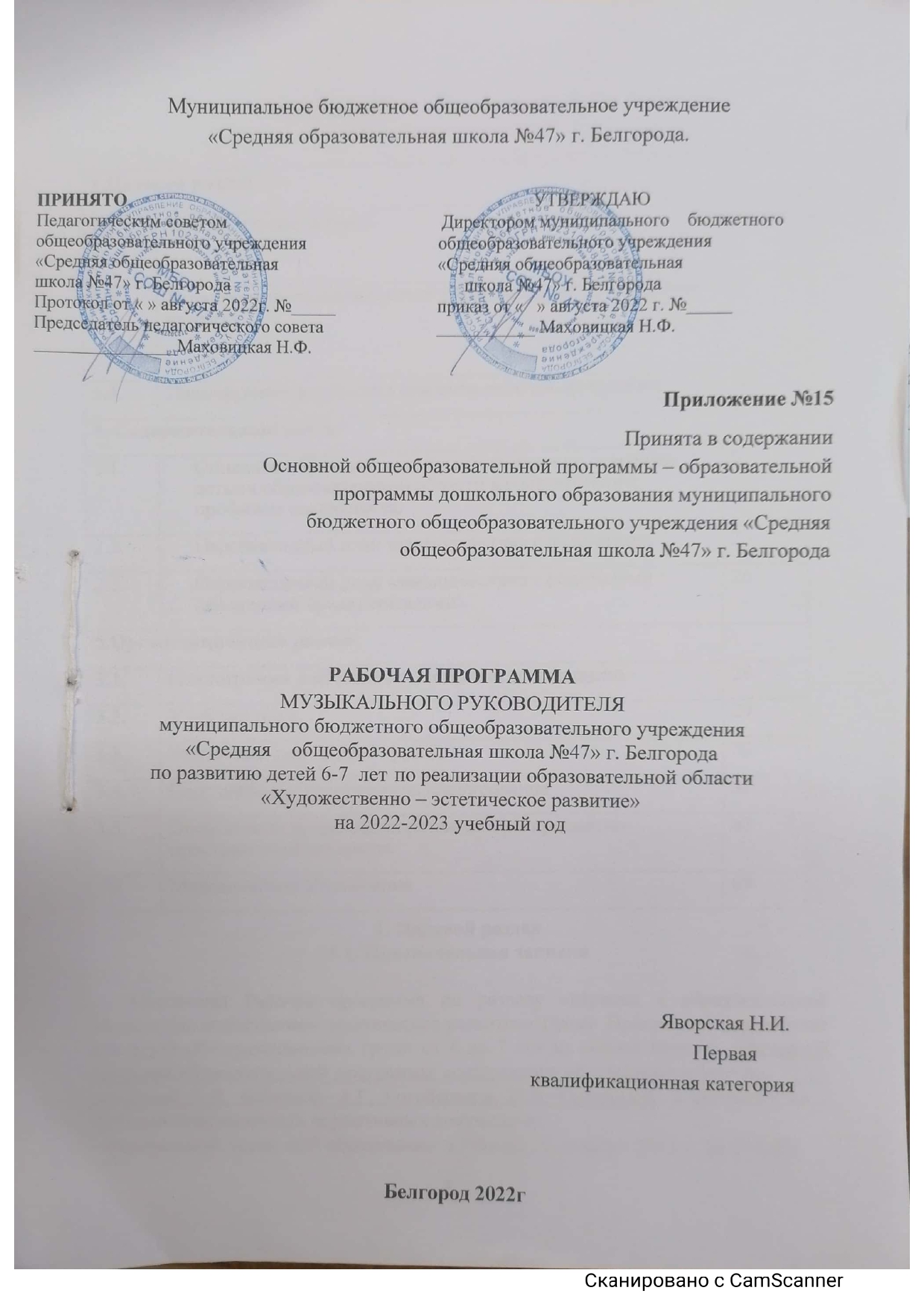                                                 Содержание                        1. Целевой раздел1.1. Пояснительная записка        Настоящая Рабочая программа по разделу «Музыка » образовательной области «художественно- эстетическое развитие» (далее Программа) разработана для детей общеразвивающих групп от 6 до 7 лет на основе проекта примерной основной образовательной программы дошкольного образования «Детство» / Под редакцией Т.И. Бабаевой, А.Г. Гогоберидзе, О.В. Солнцевой, в соответствии с требованиями основных нормативных документов:- Федеральный закон «Об образовании в РФ» от 29 декабря 2012 г. № 273-ФЗ- Приказ Министерства образования и науки РФ от 17 октября  2013 г. №1155 «Об утверждении федерального государственного образовательного стандарта  дошкольного  образования»  (Зарегистрировано  в  Минюсте  РФ  14ноября 2013 г. № 30384) - Постановление Главного государственного санитарного врача Российской Федерации от 15 мая 2013 г. № 26 г. Москва от «Об утверждении СанПиН 2.4.1.3049-13 «Санитарно-эпидемиологические требования к устройству, содержанию и организации режима работы дошкольных образовательных организаций» (Зарегистрировано в Минюсте России 29 мая 2013 г. № 28564) - Постановление Правительства Российской Федерации от 5 августа 2013 г.№ 662 «Об осуществлении мониторинга системы образования» - Приказ Министерства образования и науки РФ от 30 августа 2013 г. № 1014 «Об утверждении Порядка организации и осуществления образовательной деятельности по основным общеобразовательным программам – образовательным программам дошкольного образования» (Зарегистрировано в Минюсте России 26.09.2013 № 30038); - Устав МБОУ СОШ №47 г. Белгорода (утвержден).                                               Цели и задачи реализации программыОсновная цель: развитие музыкальных и творческих способностей детей, позволяющих органично включиться в   различные виды продуктивной деятельности.Задачи:Создать условия для развития музыкальных и творческих способностей детей, восприятия музыкальных образов и представлений развития выразительных движений.Заложить основы гармоничного музыкального развития (развитие слуха, внимания, движения, чувства ритма и красоты мелодии)Создать условия для развития индивидуальных музыкальных способностей, потенциально одаренных детей.Приобщать детей к русской народно-традиционной, мировой музыкальной культуре и художественной культуре Белгородского  края.Способствовать освоению разнообразных приемов и навыков в различных видах музыкальной деятельности адекватно детским возможностям.Развивать коммуникативные способности, возможности творческого использования музыкальных впечатлений в повседневной жизни.Познакомить детей с многообразием музыкальных форм и жанров в привлекательной и доступной форме.Развивать творческие способности детей и навыки владения «мышлением тела» (моторной памяти).Раздел «Слушание» - ознакомление с музыкальными произведениями, их запоминание, накопление музыкальных впечатлений; - развитие музыкальных способностей и навыков культурного слушания музыки;  - развитие способности различать характер песен, инструментальных пьес, средств их выразительности; формирование  - музыкального вкуса.- развитие способности эмоционально воспринимать музыку,Раздел «Пение» - формирование у детей певческих умений и навыков - обучение детей исполнению песен на занятиях и в быту, с помощью воспитателя и самостоятельно, с сопровождением   и без сопровождения инструмента  - развитие музыкального слуха, т.е. различение интонационно точного и неточного пения, звуков по высоте,   длительности, слушание себя при пении и исправление своих ошибок  - развитие певческого голоса, укрепление и расширение его диапазона.Раздел «Музыкально- ритмические движения»  - развитие музыкального восприятия, музыкально-ритмического чувства и в связи с этим ритмичности движений  - обучение детей согласованию движений с характером музыкального произведения, наиболее яркими средствами   музыкальной выразительности, развитие пространственных и временных ориентировок  - обучение детей музыкально-ритмическим умениям и навыкам через игры, пляски и упражнения  - развитие художественно-творческих способностейРаздел «Игра на детских музыкальных инструментах»  - совершенствование эстетического восприятия и чувства ребенка,  - становление и развитие волевых качеств: выдержка, настойчивость, целеустремленность, усидчивость.  - развитие сосредоточенности, памяти, фантазии, творческих способностей, музыкального вкуса.  - знакомство с детскими музыкальными инструментами и обучение детей игре на них.  - развитие координации музыкального мышления и двигательных функций организма.Раздел «Творчество»: песенное, музыкально-игровое, танцевальное.  Импровизация на детских музыкальных инструментах  - развивать способность творческого воображения при восприятии музыки  - способствовать активизации фантазии ребенка, стремлению к достижению самостоятельно поставленной задачи, к  поискам форм для воплощения своего замысла  - развивать способность к песенному, музыкально-игровому, танцевальному творчеству, к импровизации на  инструментахНепосредственно-образовательная музыкально-художественная деятельность  1. Вводная часть. Музыкально-ритмические упражнения.   Цель - настроить ребенка на занятие и развивать навыки основных и танцевальных движений, которые будут    использованы в плясках, танцах, хороводах. 2.Основная часть.  Слушание музыки. Цель - приучать ребенка вслушиваться в звучание мелодии и аккомпанемента, создающих художественно-музыкальный образ, эмоционально на них реагировать. Подпевание и пение. Цель - развивать вокальные задатки ребенка, учить чисто интонировать мелодию, петь без напряжения в голосе, а также начинать и заканчивать пение вместе с воспитателем.В основную часть НОД включаются и музыкально-дидактические игры, направленные на знакомство с детскими музыкальными инструментами, развитие памяти и воображения, музыкально-сенсорных способностей.3.Заключительная часть.  Игра или пляска. Формы организации музыкальной деятельностиРегламентированная музыкальная деятельность1.Музыкальные занятия — основная форма организации воспитания, обучения, развития детей, в которой одновременно участвуют все дети того или иного возраста. Они коллективно поют, играют, пляшут. Объединенные общими переживаниями, стремлением выполнить общее дело, ребята чувствуют, что успех и неудача каждого — успех и неудача всего коллектива. Такая форма организации детской музыкальной деятельности является наиболее эффективной.      Музыкальные способности ребенка дошкольного возраста проявляются в совместной деятельности со взрослым и другими детьми. Педагог правильным подходом, последовательностью методических приемов влияет на индивидуальное развитие каждого опосредованно через весь детский коллектив. Занятия проводятся в соответствии с программой планомерно по всем видам музыкальной деятельности. Любое занятие  связано с предыдущими и последующими. На занятиях происходит различная смена деятельности: дети поют, танцуют, играют, слушают музыку.2. Утренники  и досуги. Как форма организации детской музыкальной деятельности, праздники и развлечения сочетаются с другими видами — театрально-игровой, художественно-словесной, изобразительной и помогают решать важные нравственно-эстетические задачи воспитания.Нерегламентированная музыкальная  деятельность1. Музыка в повседневной жизни детского сада. Сопровождая подвижные игры, различные занятия, прогулки,  утреннюю гимнастику, музыка создает определенное настроение, объединяет общими переживаниями,    дисциплинирует детей.2. Самостоятельная музыкальная деятельность детей. Самостоятельная музыкальная деятельность возникает   непосредственно по инициативе детей. Каждый ребенок старается по-своему выразить то, с чем познакомился на  музыкальном занятии, он настойчиво, с интересом повторяет элемент пляски или подбирает мелодию на  музыкальном    инструменте и т. д. Такие упражнения становятся как бы продолжением занятий, их можно     рассматривать как   элементы самообучения. Устанавливается связь с занятиями, особенно в том случае, если, обучая     ребенка, педагог    развивает у него навык самостоятельного действия.Принципы формирования Программы:1.принцип развивающего образования, целью которого является развитие ребенка; 2.принцип научной обоснованности и практической применимости; 3.принцип критерия полноты, необходимости и достаточности; 4.принцип единство воспитательных, развивающих и обучающих целей и задач процесса образования детей дошкольного возраста, в процессе реализации которых формируются такие знания, умения и навыки, которые имеют непосредственное отношение к развитию детей дошкольного возраста; 5.принцип интеграции образовательных областей в соответствии с возрастными возможностями и особенностями воспитанников, спецификой и возможностями образовательных областей; 6.принцип комплексно-тематического построения образовательного процесса; 7.принцип развития ребенка с учетом возрастных закономерностей  его психического развития  на каждом возрастном этапе; 8.принцип реализации качественного, возрастного, культурно-исторического, личностного и деятельностного подходов.  9.Непринужденность обстановки, в которой ребенок чувствует себя комфортно,     раскрепощено. 10.Целостность в решении педагогических задач:   а) обогащение детей музыкальными впечатлениями через пение, слушание, игры и пляски, музицирование;   б) претворение полученных впечатлений в самостоятельной игровой деятельности;   в) приобщение к народной культуре (слушание и пение русских народных  песен и попевок, разучивание     народных игр и хороводов).   11.Принцип последовательности предусматривает усложнение   поставленных задач по всем разделам музыкального воспитания. 12.Принцип соотношения музыкального материала с природным, народным,  светским и частично историческим   календарем.  13. Принцип партнерства и сотрудничества.  14.Принцип развивающего характера обучения.  15.Интеграция развития музыкальности ребенка с другими видами  художественно-эстетической деятельности  16.Принцип положительной оценки деятельности детей.     Основные подходы к формированию Программы 1.Программа сформирована на основе требований ФГОС, предъявляемых к структуре образовательной программы   дошкольного образования и ее объему. 2. Программа определяет содержание и организацию образовательной деятельности на уровне дошкольного  образования. 3. Программа обеспечивает развитие личности детей дошкольного возраста в различных видах общения и  деятельности с учетом их возрастных, индивидуальных психологических и физиологических особенностей.4.Программа сформирована как программа психолого-педагогической поддержки позитивной социализации и   индивидуализации, развития личности детей дошкольного возраста и определяет комплекс основных  характеристик дошкольного образования (объем, содержание и планируемые результаты в виде целевых       ориентиров дошкольного образования).             Программа направлена:1.на создание условий развития ребенка, открывающих возможности для его позитивной социализации, его     личностного развития, развития инициативы и творческих способностей на основе сотрудничества со взрослыми      и  сверстниками и соответствующим возрасту видам деятельности;2. на создание развивающей образовательной среды, которая представляет собой систему условий социализации и индивидуализации детей.              В Программе учитываются:1. индивидуальные потребности ребенка, связанные с его жизненной ситуацией и состоянием здоровья; 2. возможности освоения ребенком программы на разных этапах ее реализации.   Материал программы распределяется по видам музыкальной деятельности и соответствует возрасту групп (подготовительная к школе группа). Рабочая программа предполагает проведение музыкальных  занятий 2 раза в неделю в каждой группе. Исходя из календарного года (с 1 сентября текущего по 31 мая) количество часов, отведенных на музыкальные занятия, будет равняться 72 часам для каждой группы. 1.2 Характеристика особенностей развития детей дошкольного возраста (6-7 лет)                                                                          В сюжетно-ролевых играх дети подготовительной к школе группы начинают осваивать сложные взаимодействия людей, отражающие характерные значимые жизненные ситуации, например, свадьбу, рождение ребенка, болезнь, трудоустройство и т. д.     Игровые действия детей становятся более сложными,  обретают особый смысл, который не всегда открывается взрослому. Игровое пространство усложняется. В нем может быть несколько центров, каждый из которых поддерживает свою сюжетную линию. При этом дети способны отслеживать поведение партнеров по всему игровому пространству и менять свое поведение в зависимости от места в нем. Так, ребенок уже обращается к продавцу не просто как покупатель, а как покупатель-мама или покупатель-шофер и т. п. Исполнение роли акцентируется не только самой ролью, но и тем, в какой части игрового пространства эта роль воспроизводится. Например, исполняя роль водителя автобуса, ребенок командует пассажирами и подчиняется инспектору ГИБДД. Если логика игры требует появления новой роли, то ребенок может по ходу игры взять на себя новую роль, сохранив при этом роль, взятую ранее. Дети могут комментировать исполнение роли тем или иным участником игры. Образы из окружающей жизни и литературных произведений, передаваемые детьми в изобразительной деятельности, становятся сложнее.  Рисунки приобретают более детализированный характер, обогащается их цветовая гамма. Более явными становятся различия между рисунками мальчиков и девочек. Мальчики охотно изображают технику, космос, военные действия и т.п. Девочки обычно рисуют женские образы: принцесс, балерин, моделей и т.д. Часто встречаются и бытовые сюжеты: мама и дочка, комната и т. д. Изображение человека становится еще более детализированным и пропорциональным.    Появляются пальцы на руках, глаза, рот, нос, брови, подбородок. Одежда может быть украшена различными деталями. При правильном педагогическом подходе у детей формируются художественно-творческие способности в изобразительной деятельности. Дети подготовительной к школе группы в значительной  степени  освоили конструирование из строительного материала. Они свободно владеют обобщенными способами анализа, как изображений, так и построек; не только анализируют основные конструктивные особенности различных деталей, но и определяют их форму на основе сходства со знакомыми им объемными предметами. Свободные постройки становятся симметричными и пропорциональными, их строительство осуществляется на основе зрительной ориентировки.    Дети быстро и правильно подбирают необходимый материал. Они достаточно точно представляют себе последовательность, в которой будет осуществляться постройка, и материал, который понадобится для ее выполнения;  способны выполнять различные по степени сложности постройки, как по собственному замыслу, так и по условиям. В этом возрасте дети уже могут освоить сложные формы сложения из листа бумаги и придумывать собственные, но этому их нужно специально обучать. Данный вид деятельности не просто доступен детям — он важен для углубления их пространственных представлений. Усложняется конструирование из природного материала. Дошкольникам уже доступны целостные композиции по предварительному замыслу, которые могут передавать сложные отношения, включать фигуры людей и животных. У детей продолжает развиваться восприятие, однако они не всегда могут одновременно учитывать несколько различных признаков. Развивается образное мышление, однако воспроизведение метрических отношений затруднено. Это легко проверить, предложив детям воспроизвести на листе бумаги образец, на котором нарисованы девять точек, расположенных не на одной прямой. Как правило, дети не воспроизводят метрические отношения между точками: при наложении рисунков друг на друга точки детского рисунка не совпадают с точками образца. Продолжают развиваться навыки обобщения и рассуждения, но они в значительной степени еще ограничиваются наглядными признаками ситуации. Продолжает развиваться воображение, однако часто приходится констатировать снижение развития воображения в этом возрасте в сравнении со старшей группой. Это можно объяснить различными влияниями, в том числе и средств массовой информации, приводящими к стереотипности  детских образов. Продолжает развиваться внимание дошкольников, оно становится произвольным. В некоторых видах деятельности время произвольного сосредоточения достигает 30 минут. У дошкольников продолжает развиваться речь: ее звуковая сторона, грамматический строй, лексика. Развивается связная речь. В высказываниях детей отражаются как расширяющийся словарь, так и характер ощущений, формирующихся в этом возрасте. Дети начинают активно употреблять обобщающие существительные, синонимы, антонимы, прилагательные и т.д. В результате правильно организованной образовательной работы дошкольников развиваются диологическая и некоторые виды монологической речи. В подготовительной к школе группе завершается дошкольный возраст. Его основные достижения связаны с освоением мира вещей как предметов человеческой культуры; освоением форм позитивного общения с людьми; развитием половой идентификации, формированием позиции школьника.    К концу дошкольного возраста ребенок обладает высоким уровнем познавательного и личностного развития, что позволяет ему в дальнейшем успешно учиться в школе.    Непосредственно-образовательная деятельность является основной формой обучения. Задания, которые дают детям подготовительной группы, требуют сосредоточенности и осознанности действий, хотя до какой-то степени сохраняется игровой и развлекательный характер обучения.                           1.3.  Планируемые результаты  освоения  рабочей Программы.К концу года дети смогут:•    Внимательно слушать музыкальные произведения различной тематики от начала до конца, эмоционально    откликаться на них, выражая свои мысли, чувства, впечатления; уметь передавать выразительные музыкальные    образы;•    Узнавать знакомые песни, различать звуки по высоте (в пределах октавы);•    Замечать изменения в динамике и силе  звучания (громко-тихо, быстро-медленно);•    Петь, не отставая и, не опережая друг друга;•    Воспринимать и передавать в пении, движении основные средства выразительности музыкальных    произведений;•    Выполнять программные танцевальные движения, двигаться под музыку с предметами: в подгруппе, с партнером; •    Доброжелательно относиться к взрослым и сверстникам;•    Взаимодействовать со сверстниками, используя различные      способы на основе правил музыкальной игры;•    Различать и называть детские музыкальные инструменты;•    Уметь передавать игровые образы, использовать способы творческих действий  в песенной, двигательной,  инструментальной импровизациях.Целевые ориентиры. Уровень музыкального развития дошкольников определяется в начале и в конце года в следующих видах деятельности:1.Восприятие музыки2.Пение3.Музыкально – ритмические движения4.Игра на детских музыкальных инструментах.5.Детское музыкальное творчествоа) Песенноеб) Танцевальноев) Импровизационное музицирование.2. Содержательный раздел.2.1.  Описание образовательной деятельности по освоению детьми образовательной области в соответствии с профилем специалиста.Виды деятельностиФормы работы по реализации основных задач по видам музыкальной деятельности                                                        Раздел «Слушание»                                                                      Раздел «Пение»                                            Раздел «Музыкально- ритмические движения»                                      Раздел «Игра на детских музыкальных инструментах»  Раздел «Детское музыкальное творчество»: песенное, музыкально-игровое, танцевальное. Импровизация на детских музыкальных инструментах.Итоги освоения образовательной области «Музыка»в подготовительной    группе  (Целевые ориентиры)                         2.2.  Перспективный план взаимодействия с педагогами.2.3.  Перспективный план взаимодействия с родителями (законными представителями)1.Основные направления работы  с родителями воспитанников:- изучение семьи и условий семейного воспитания, - пропаганда музыкального развития детей среди родителей,- дифференцированная и индивидуальная работа с семьёй. - обобщение и распространение положительного опыта семейного воспитания.2. Основные условия совместной деятельности педагога с семьями воспитанников:- единство подходов к реализации целевых установок развития и воспитания дошкольников;- взаимное уважение участвующих в совместной деятельности сторон при понимании специфики решаемых задач каждым участником;- учет всеми субъектами воспитания возрастных и индивидуальных особенностей воспитанников;- использование эффективных форм взаимодействия: совместные проекты, экскурсии, встречи с интересными людьми и т.д.Формы  взаимодействияТестирование и анкетирование родителей и их детей.Педагогические консультации, доклады, лекции по вопросам музыкального развития ребёнка в семье, которые реализуются на родительских собраниях.Практические занятия в детском саду по ознакомлению с методами и приёмами музыкального развития детей.Сотрудничество в рамках исследовательских проектов, где взрослые могут выступать в качестве консультантов и помощников дошкольников;Совместные праздники, утренники детей и взрослых.Создание творческих групп родителей по организации для детей утренников, праздников, игр, развлечений.«Родительский день» индивидуальные консультации для родителей.Введение традицийСоздание домашней фонотеки.Активное участие родителей в разработке и реализации индивидуального образовательного маршрута ребенка.Циклограмма взаимодействия с родителями 3.Организационный раздел.3.1. Циклограммаорганизации работы музыкального руководителяв дошкольных группах МБОУ СОШ №47Г. Белгорода (0,5 ставки=2,4ч. в день = 12 ч. в неделю).     3.2.Учебный план в дошкольных группах МБОУ СОШ №47 г. Белгорода                                                             3.3. Режим днядошкольной группы №1 (дети от 6 до 7 лет)Холодный период годав соответствии с СанПиН 2.4.1.3049-13 ОТ 15.05.2013Г. №26Режим дня подготовительной группы №2 (дети от 6 до 7 лет)Холодный период годав соответствии с СанПиН 2.4.1.3049-13 ОТ 15.05.2013Г. №26     3.   4. Перспективно- тематическое планирование.Традиционные события, праздники и мероприятиядетей от 6-ти до 7-ти летЗанятия познавательной направленности для детей шестого и седьмого года жизни3.5. Особенности организации развивающей предметно- пространственной среды. В соответствии с ФГОС Программа должна строиться с учетом принципа интеграции образовательных областей и в соответствии с возрастными возможностями и особенностями воспитанников. Решение программных образовательных задач предусматривается не только в совместной деятельности взрослого и детей, но и в самостоятельной деятельности детей, а также при проведении режимных моментов. Для музыкального воспитания детей необходима богатая музыкальная предметно-развивающая среда.  Основные знания и умения ребёнок получает на специально-организованных занятиях, а закреплять их эффективнее в самостоятельной деятельности, т. е. в группе. Музыкальное искусство и музыкальная деятельность в дошкольном возрасте - средство и путь всестороннего развития ребенка. Музыка тесно связана с другими видами искусства и сопровождает всю жизнь ребенка в детском саду. Все дети приобщаются к музыке, содержание которой отвечает общим и специальным задачам и учитывает возрастные ступени и индивидуальные различия.  Использование музыки возможно не только на музыкальных занятиях, но и в быту, в разных режимных моментах: в часы досуга, во время игр детей, на прогулке, в условиях различных занятий, связанных с художественной деятельностью детей.Ребенок приобщается к искусству не только на занятиях, но и в свободной деятельности.  Музыка и стихи звучат на праздниках, развлечениях в исполнении взрослых и детей. Художественное оформление усиливает эмоциональное переживание ребенка. Театрализованные действия также требуют изобразительного и музыкального оформления. Яркие зрелища, праздники, развлечения так же вызывают желание детей выразить свои впечатления. И чем они ярче - тем интереснее дети музицируют.   Насыщенная предметно-развивающая и образовательная среда становится основой для организации увлекательной, содержательной жизни и разностороннего развития каждого ребенка. Развивающая предметная среда является основным средством формирования личности ребенка и является источником его знаний и социального опыта.Модель развивающей предметно- пространственной среды по музыкальной деятельностиМетодическое обеспечение образовательного процесса:          -Образовательная  программа дошкольного образования «Детство» / Под редакцией Т.И. Бабаевой, А.Г. Гогоберидзе, О.В. Солнцевой Издательство «Детство –Пресс», 2015 : - «Музыкальный мир» – М.:Вентана-Граф, 2016.Издательство «Композитор» - СПб.- 2015.-Праздник	каждый	день	И.М.	Каплунова,	И.А,	Новоскольцева	–Издательство «Композитор» - СПб.-2015Анисимова	Г.	100	музыкальных	игр	для	развития	дошкольников	–Ярославль, Академия развития, 2005Ветлугина Н. Музыкальный букварь – М.: Музыка, 1988.Вихарева Г. Веселинка – СПб., Детство-пресс, 2000.Боромыкова О.С. Коррекция речи и движения, – СПб., Детство-пресс, 1999Гавришева Л.Б., Нищева Н.В. Логопедическиераспевки, – СПб., Детство- пресс,2005Зарецкая Н.В. Праздники и развлечения в ДОУ – М., Айрис-пресс, 2006. Зарецкая Н.В. Танцы в детском саду – М., Айрис-пресс, 2006.Караманенко	Т.,	Караманенко	Ю.	Кукольный	театр	–	детям	–	М., Просвещение, 1982.Кононова Н. Музыкально-дидактические игры для дошкольников – М.: Просвещение, 1982. Макшанцева Е. Детские забавы – М., Просвещение, 1991.Макшанцева Е. Скворушка (музыкально-речевые игры) – М., Аркти- Илекса, 1999.Методика музыкального воспитания в детском саду / под ред. Н.Ветлугиной - М., Владос, 2000Сказка в музыке. Иллюстративный материал и тексты бесед для музыкальных занятий в детском саду. ФГОС / Е.А.Судакова - СПб.: ДЕТСТВОПРЕСС, 2015.Оснащение педагогического	процесса в ДОУ - Картотека портретов композиторов.	Беседы	с	дошкольниками	Демонстрационный	материал«Воспитываем сказкой». Беседы с дошкольниками Демонстрационный материал«Встречи с художниками». Беседы с дошкольникамиДемонстрационный	материал	«Чувства,	эмоции».	Беседы	с дошкольникамиСборники	календарных	праздников	1998-20013г.г.	Периодические издания:Журнал «Музыкальная палитра»,2001-2017г.г.Журнал «Музыкальный руководитель», 2004-2017г.г.1.Целевой раздел1.Целевой раздел1.1Пояснительная записка.21.2.Характеристики особенностей развития детей дошкольного возраста.81.3.Планируемые результаты освоения рабочей программы102. Содержательный раздел2. Содержательный раздел2.1.Описание образовательной деятельности по освоению детьми образовательной области в соответствии с профилем специалиста.112.2.Перспективный план взаимодействия с педагогами.252.3.Перспективный план взаимодействия с родителями (законными представителями).263.Организационный раздел.3.Организационный раздел.3.1.Циклограмма деятельности специалиста на неделю.283.2.Учебный план.293.3.Режим дня (для каждой группы).303.4.Перспективно-тематическое планирование333.5.Особенности организации развивающей предметно- пространственной среды.673.6Методическое обеспечение69«Физическоеразвитие»развитие физических качеств для музыкально-ритмической деятельности, использование музыкальных произведений в качестве музыкального сопровождения различных видов детской деятельности и двигательной активности ;сохранение и укрепление физического и психического здоровья детей, формирование представлений о здоровом образе жизни, релаксация«Речевое развитие»развитие свободного общения со взрослыми и детьми в области музыки; развитие всех компонентов устной речи в театрализованной деятельности; практическое овладение воспитанниками нормами речи; использование музыкальных произведений с целью усиления эмоционального восприятия художественных произведений«Познавательное развитие»расширение кругозора детей в области о музыки; сенсорное развитие, формирование целостной картины мира в сфере музыкального искусства, творчества«Социально – коммуникативное развитие»формирование представлений о музыкальной культуре и музыкальном искусстве; развитие игровой деятельности; формирование гендерной, семейной, гражданской принадлежности, патриотических чувств, чувства принадлежности к мировому сообществу;формирование основ безопасности собственной жизнедеятельности в различных видах музыкальной деятельности«Художественно-эстетическое развитие»развитие детского творчества, приобщение к различным видам искусства, использование художественных произведений для обогащения содержания музыкальных примеров, закрепления результатов восприятия музыки. Формирование интереса к эстетической стороне окружающей действительности; развитие детского творчества. ВидыдеятельностиЗадачи музыкального воспитания и образованияI.Слушаниемузыки1)восприятие музыкальныхпроизведений2)музыкальная деятельностьРазвивать потребность в ознакомлении с лучшими образцами народной, классической и современной музыки. Формировать опыт ценностных ориентаций к миру национального музыкального искусства, воспитывать любовь к Родине. Продолжать развивать представления об образной природе в музыке, имеющей два или три контрастных образа и контрастные выразительные средства. Закреплять представления о первичных жанрах и их видах (русская народная песня-колыбельная, плясовая, хороводная, игровая, танец- народный, бальный),знакомить с крупными жанрами в музыке (опера, балет).Развивать восприятие произведений, имеющих 2-3 частную форму, где имеется взаимодействие контрастных образов или смена настроения, интонаций(грозная - пугливая). Сравнивать музыкальные произведения со сходным характером или названием, развивать восприятие выразительных средств:- темп (от очень медленного до очень быстрого, ускорение и замедление),-динамика  (от очень тихого до очень громкого, усиление и ослабление звучания),- тембр (инструменты симфонического и народного оркестра).Развивать музыкально - сенсорное восприятие: -звуковысотность (сравнивать 2 звука по высоте, звуки мажорного трезвучия),-ритм (различные ритм. рисунки),-тембр (инструменты симфонического и народного оркестра),-динамика (ослабление и усиление),II. Детская исполнительная деятельность1. Пение1) восприятие  песен2) певческая деятельностьДавать свою оценку в суждениях, рисунке, движении, пении, моделировать характер  форму.Воспринимать песни различных направлений, характера и содержания, связанных с миром Родины, воспитывать любовь к  песенному искусству России.Учить давать оценку прослушанной песни, различать и сравнивать по характеру песни различного содержания и тематики.Продолжать учить художественному исполнению песен различного содержания и характера, используя выразительные средства в соответствии с 2-3 частным образом в песне.Обучать певческим умениям:-совершенствовать правильность звукообразования, красоту звуковедения, точность дикции, правильное дыхание, чистоту интонации. Соблюдать ансамбль, освоить технику пения «эхо».III Музыкально-ритмические движения1) восприятие музыкально- ритмическихдвижений2)музыкально- ритмическаядеятельностьРазвивать музыкально-эстетическое восприятие игрового и танцевального (детского народного, бального и современного) репертуара разного характера и содержания. Формировать опыт ценностных ориентаций к миру родных национальных игр, хороводов, плясок, на этом репертуаре воспитывать любовь к Родине. Формировать музыкально - двигательные представления: побуждать запоминать, называть игры, танцы, упражнения.    Развивать целостное восприятие музыкально-ритмического репертуара, различать основные его виды. Побуждать воспринимать выразительность музыки и движений, научить воспринимать, осознавать, различать, сравнивать эмоционально-образное содержание музыки и движений в различных частях, оттенки настроения, характера, развитие музыкальных образов. Побуждать запоминать название танца, понимать более сложную композицию, форму танца, моделировать их на бумаге.Учить выразительному исполнению детского репертуара различного содержания и тематики,Содействовать выразительному осознанному целостному исполнению композиции игры, танца, хоровода, понимая эмоционально-образное содержание музыки, его изменения в различных частях в связи со сменой характера, особенностей взаимодействия двух-трех образов.Осваивать основные движения:-ходьба бодрым шагом, пружинистым шагом, на носочках, тихая, осторожная,-бег в различных ритмах;танцевальные движения:-русский народный танец (простой тройной шаг, простой каблучный шаг, русский переменный шаг, тройной шаг с притопом, шаг русской кадрили, тройные дроби, присядка, кружение на припадание и т. д.),-детский бальный танец (шаги польки, полонеза, вальса (упрощенный вариант);-современный детский танец (танцевальные шаги и движения из современных ритмических танцев).IV Игра на детских музыкальных инструментахПродолжать развивать восприятие музыкальных произведений, исполненных на различных музыкальных инструментах. Знакомить детей с инструментами симфонического и народного оркестра.Продолжать развивать музыкальное восприятие средств музыкальной выразительности.Моделировать форму, характер, содержание пьесы.
Продолжать обучать детей игре на детских музыкальных инструментах.V Детское  музыкальное творчество1)Восприятие музыки2)Песенное творчество3)Музыкально – ритмическое творчество4) Импровизации       на музыкальных  инструментахПередавать содержание и характер музыки в соответствии со сменой характера в движении и рисунке.Побуждать сочинять на заданный текст, импровизировать текст и мелодию.Побуждать к творческой самореализации, к творческой передаче действий персонажей в сюжетных играх, образных упражнений, побуждать к поиску движений, к импровизированным переплясам, к сочинению своего танца на предложенную музыку.Побуждать к импровизации на музыкальных инструментах.Формы работыФормы работыФормы работыФормы работыРежимные моменты Совместная деятельность педагога с детьмиСамостоятельная деятельность детейСовместная деятельность с семьейФормы организации детейФормы организации детейФормы организации детейФормы организации детейИндивидуальныеПодгрупповыеГрупповыеПодгрупповыеИндивидуальные Индивидуальные ПодгрупповыеГрупповыеПодгрупповыеИндивидуальныеИспользование музыки:-на утренней гимнастике и физкультурных занятиях;- на музыкальных занятиях;- во время умывания- на других занятиях (ознакомление с окружающим миром, развитие речи, изобразительная деятельность)- во время  прогулки (в теплое время) - в сюжетно-ролевых играх- в компьютерных играх- перед дневным сном- при пробуждении- на праздниках и развлеченияхЗанятия Праздники, развлеченияМузыка в повседневной жизни:-Другие занятия-Театрализованная деятельность-Слушание музыкальных сказок, - Беседы с детьми о музыке;-Просмотр мультфильмов, фрагментов детских музыкальных фильмов- Рассматривание иллюстраций в детских книгах, репродукций, предметов окружающей действительности;- Рассматривание портретов композиторовСоздание условий для самостоятельной музыкальной деятельности в группе: подбор музыкальных инструментов (озвученных и неозвученных), музыкальных игрушек, театральных кукол, атрибутов, элементов костюмов для театрализованной деятельности. ТСОИгры в «праздники», «концерт», «оркестр», «музыкальные занятия», «телевизор»Консультации для родителейРодительские собранияИндивидуальные беседыСовместные праздники, развлечения в ДОУ (включение родителей в праздники и подготовку к ним)Театрализованная деятельность (концерты родителей для детей, совместные выступления детей и родителей, совместные театрализованные представления, оркестр)Открытые музыкальные занятия для родителейСоздание наглядно-педагогической пропаганды для родителей (стенды, папки или ширмы-передвижки)Оказание помощи родителям по созданию предметно-музыкальной среды в семьеПосещения музеев, выставок, детских музыкальных театровПрослушивание аудиозаписей, Прослушивание аудиозаписей с просмотром соответствующих иллюстраций, репродукций картин, портретов.Формы работыФормы работыФормы работыФормы работыРежимные моменты Совместная деятельность педагога с детьмиСамостоятельная деятельность детейСовместная деятельность с семьейФормы организации детейФормы организации детейФормы организации детейФормы организации детейИндивидуальныеПодгрупповыеГрупповыеПодгрупповыеИндивидуальные Индивидуальные ПодгрупповыеГрупповыеПодгрупповыеИндивидуальныеИспользование пения:- на музыкальных занятиях;- на других занятиях - во время  прогулки (в теплое время) - в сюжетно-ролевых играх-в театрализованной деятельности- на праздниках и развлеченияхЗанятия Праздники, развлеченияМузыка в повседневной жизни:-Театрализованная деятельность-Пение знакомых песен во время игр, прогулок в теплую погодуСоздание условий для самостоятельной музыкальной деятельности в группе: подбор музыкальных инструментов (озвученных и неозвученных), иллюстраций знакомых песен, музыкальных игрушек, макетов инструментов, хорошо иллюстрированных «нотных тетрадей по песенному репертуару», театральных кукол, атрибутов для театрализации, элементов костюмов различных персонажей. Портреты композиторов. ТСО Создание для детей игровых творческих ситуаций (сюжетно-ролевая игра), способствующих сочинению мелодий по образцу и без него, используя для этого знакомые песни, пьесы, танцы.Игры в «детскую оперу», «спектакль», «кукольный театр» с игрушками, куклами, где используют песенную импровизацию, озвучивая персонажей.  Музыкально-дидактические игрыИнсценирование песен, хороводовМузыкальное музицирование с песенной импровизациейПение знакомых песен при рассматривании иллюстраций в детских книгах, репродукций, портретов композиторов, предметов окружающей действительностиПение знакомых песен при рассматривании иллюстраций в детских книгах, репродукций, портретов композиторов, предметов окружающей действительностиИспользование пения:- на музыкальных занятиях;- на других занятиях - во время  прогулки (в теплое время) - в сюжетно-ролевых играх-в театрализованной деятельности- на праздниках и развлеченияхФормы работыФормы работыФормы работыФормы работыФормы работыРежимные моменты Совместная деятельность педагога с детьмиСовместная деятельность педагога с детьмиСамостоятельная деятельность детейСовместная деятельность с семьейФормы организации детейФормы организации детейФормы организации детейФормы организации детейФормы организации детейИндивидуальныеПодгрупповыеИндивидуальныеПодгрупповыеГрупповыеПодгрупповыеИндивидуальные Индивидуальные ПодгрупповыеГрупповыеПодгрупповыеИндивидуальныеИспользование музыкально-ритмических движений:-на утренней гимнастике и физкультурных занятиях;- на музыкальных занятиях;- на других занятиях - во время  прогулки - в сюжетно-ролевых играх- на праздниках и развлеченияхИспользование музыкально-ритмических движений:-на утренней гимнастике и физкультурных занятиях;- на музыкальных занятиях;- на других занятиях - во время  прогулки - в сюжетно-ролевых играх- на праздниках и развлеченияхЗанятия Праздники, развлеченияМузыка в повседневной жизни:-Театрализованная деятельность-Музыкальные игры, хороводы с пением-Инсценирование песен-Развитие танцевально-игрового творчества- Празднование дней рожденияСоздание условий для самостоятельной музыкальной деятельности в группе: -подбор музыкальных инструментов, музыкальных игрушек, макетов инструментов, хорошо иллюстрированных «нотных тетрадей по песенному репертуару», атрибутов для музыкально-игровых упражнений, -подбор элементов костюмов различных персонажей для инсценировании  песен, музыкальных игр и постановок небольших музыкальных спектаклей Портреты композиторов. ТСО.Создание для детей игровых творческих ситуаций (сюжетно-ролевая игра), способствующих импровизации движений разных персонажей животных и людей под музыку соответствующего характераПридумывание простейших танцевальных движенийИнсценирование содержания песен, хороводов, Составление композиций русских танцев, вариаций элементов плясовых движенийПридумывание выразительных действий с воображаемыми предметамиСовместные праздники, развлечения в ДОУ (включение родителей в праздники и подготовку к ним)Театрализованная деятельность (концерты родителей для детей, совместные выступления детей и родителей, совместные театрализованные представления, шумовой оркестр)Открытые музыкальные занятия для родителейСоздание наглядно-педагогической пропаганды для родителей (стенды, папки или ширмы-передвижки)Создание музея любимого композитораОказание помощи родителям по созданию предметно-музыкальной среды в семьеПосещения детских музыкальных театров Создание фонотеки, видеотеки с любимыми танцами детейФормы работыФормы работыФормы работыФормы работыРежимные моменты Совместная деятельность педагога с детьмиСамостоятельная деятельность детейСовместная деятельность с семьейФормы организации детейФормы организации детейФормы организации детейФормы организации детейИндивидуальныеПодгрупповыеГрупповыеПодгрупповыеИндивидуальные Индивидуальные ПодгрупповыеГрупповыеПодгрупповыеИндивидуальные- на музыкальных занятиях;- на других занятиях - во время  прогулки - в сюжетно-ролевых играх- на праздниках и развлеченияхЗанятия Праздники, развлеченияМузыка в повседневной жизни:-Театрализованная деятельность-Игры с элементами  аккомпанемента- Празднование дней рожденияСоздание условий для самостоятельной музыкальной деятельности в группе: подбор музыкальных инструментов, музыкальных игрушек, макетов инструментов, хорошо иллюстрированных «нотных тетрадей по песенному репертуару», театральных кукол, атрибутов и элементов костюмов для театрализации. Портреты композиторов. ТСО Создание для детей игровых творческих ситуаций (сюжетно-ролевая игра), способствующих импровизации в музицированииИмпровизация на инструментахМузыкально-дидактические игрыИгры-драматизацииАккомпанемент в пении, танце и дрДетский ансамбль, оркестр Игры в «концерт», «спектакль», «музыкальные занятия», «оркестр».Подбор на инструментах знакомых мелодий и сочинения новых Совместные праздники, развлечения в ДОУ (включение родителей в праздники и подготовку к ним)Театрализованная деятельность (концерты родителей для детей, совместные выступления детей и родителей, совместные театрализованные представления, шумовой оркестр)Открытые музыкальные занятия для родителейСоздание наглядно-педагогической пропаганды для родителей (стенды, папки или ширмы-передвижки)Создание музея любимого композитораОказание помощи родителям по созданию предметно-музыкальной среды в семьеПосещения детских музыкальных театров Совместный ансамбль, оркестрФормы работыФормы работыФормы работыФормы работыФормы работыРежимные моменты Совместная деятельность педагога с детьмиСамостоятельная деятельность детейСовместная деятельность с семьейСовместная деятельность с семьейФормы организации детейФормы организации детейФормы организации детейФормы организации детейФормы организации детейИндивидуальныеПодгрупповыеГрупповыеПодгрупповыеИндивидуальные Индивидуальные ПодгрупповыеИндивидуальные ПодгрупповыеГрупповыеПодгрупповыеИндивидуальные- на музыкальных занятиях;- на других занятиях - во время  прогулки - в сюжетно-ролевых играх- на праздниках и развлеченияхЗанятия Праздники, развлеченияВ повседневной жизни:-Театрализованная деятельность- Игры - Празднование дней рожденияСоздание условий для самостоятельной музыкальной деятельности в группе: подбор музыкальных инструментов (озвученных и неозвученных), музыкальных игрушек, театральных кукол, атрибутов для ряженья, ТСО.Создание для детей игровых творческих ситуаций (сюжетно-ролевая игра), способствующих импровизации в пении, движении, музицированииИмпровизация мелодий на собственные слова, придумывание песенокПридумывание простейших танцевальных движенийИнсценирование содержания песен, хороводовСоставление композиций танцаИмпровизация на инструментахМузыкально-дидактические игрыИгры-драматизацииАккомпанемент в пении, танце и др.Детский ансамбль.Создание условий для самостоятельной музыкальной деятельности в группе: подбор музыкальных инструментов (озвученных и неозвученных), музыкальных игрушек, театральных кукол, атрибутов для ряженья, ТСО.Создание для детей игровых творческих ситуаций (сюжетно-ролевая игра), способствующих импровизации в пении, движении, музицированииИмпровизация мелодий на собственные слова, придумывание песенокПридумывание простейших танцевальных движенийИнсценирование содержания песен, хороводовСоставление композиций танцаИмпровизация на инструментахМузыкально-дидактические игрыИгры-драматизацииАккомпанемент в пении, танце и др.Детский ансамбль.Совместные праздники, развлечения в ДОУ (включение родителей в праздники и подготовку к ним)Театрализованная деятельность (концерты родителей для детей, совместные выступления детей и родителей, совместные театрализованные представления, шумовой оркестр)Открытые музыкальные занятия для родителейСоздание наглядно-педагогической пропаганды для родителей (стенды, папки или ширмы-передвижки)Оказание помощи родителям по созданию предметно-музыкальной среды в семьеПосещения детских музыкальных театровВиддеятельностиДеятельно-коммуникативнаяПредметно-информационнаяЦенностно-ориентационнаяДетская исполнительская деятельность музыкально- ритмические движенияРазвитие целостное восприятие музыкально-ритмического репертуара, умение различать основные его виды. Умение  запоминать название танца, понимать более сложную композицию, форму танца.Умение выразительно исполнять детский репертуар различного содержания и тематики.Навыки основных движений и умение согласовывать их с музыкой:-ходьба бодрым шагом, пружинистым шагом, на носочках, тихая, осторожная,-бег в различных ритмах;танцевальные движения:-русский народный танец (простой тройной шаг, простой каблучный шаг, русский переменный шаг, тройной шаг с притопом, шаг русской кадрили, тройные дроби, присядка, кружение на припадание и т. д.),-детский бальный танец (шаги польки, полонеза, вальса (упрощенный вариант);-современный детский танец (танцевальные шаги и движения из современных ритмических танцев).Знать терминологию:-ходьба бодрым шагом, пружинистым шагом, на носочках, тихая, осторожная;-русский народный танец (простой тройной шаг, простой каблучный шаг, русский переменный шаг, тройной шаг с притопом, шаг русской кадрили, тройные дроби, присядка, кружение на припадание и т. д.),-детский бальный танец (шаги польки, полонеза, вальса (упрощенный вариант);Формирование устойчивого интереса к музыкально-ритмическим движениям, играм, танцам, хороводам народного, классического и современного репертуара разнообразного характера и содержания, связанного с жизнедеятельностью детей, образами родного края. Воспитание культуры зрителя.Воспитание добрых чувств, доброжелательности, дружелюбия к сверстникам.Воспитание таких качеств как сотрудничество и взаимопомощь.  Воспитание эстетических чувств и музыкальной культуры.Детская исполнительская деятельность игра на музыкальных инструментахУмение воспринимать  средства музыкальной выразительности (медленный, умеренно медленный и быстрый темп, высокий, средний и низкий регистр, тихое, умеренно громкое и громкое звучание, тембры инструментов - нежный, звучный, постоянную ритмическую пульсацию).      Освоение способов игры на металлофоне (на одной и двух пластинах, отражение в игре характера и формы музыкального произведения (одночастная с развитием образа и двухчастная).     Умение играть в ансамбле и оркестре по партитурам слаженно и ритмично, вовремя вступать. Знание названий детских музыкальных инструментов (ложки, трещотки, коробочка, рубель,  барабан, бубен, треугольник, колокольчик, маракасы, коробочки, металлофон, арфа, пианино, баян, триола и др.) и способы звукоизвлечения.    Знание графических изображений длинных и коротких звуков кружочками разной величины.Желание играть на детских музыкальных инструментах.Умение воспринимать музыкальные произведения, исполненные на детских музыкальных инструментах и игрушках (металлофоне, бубне, барабане, дудочке, колокольчике).Воспитание бережного отношения к музыкальным инструментам.Музыкальное творчествоТворческая самореализация, передача действий персонажей в сюжетных играх, образных упражнений, умение найти-побуждать движения к импровизированным переплясам, к сочинению своего танца на предложенную музыку.Уметь сочинять на заданный текст, импровизировать текст и мелодию.Творчество в выразительности исполнения действий игровых персонажей, умение придумывать несложные танцы на предложенную музыку.Побуждать детей к творческой импровизации на металлофоне и других инструментах.Знание жестов,  выражающих характерную особенность персонажа или характера. Желание импровизировать, выражать свои впечатления от прослушанной музыки    в в творческих проявлениях.№СодержаниеФормы работы1Музыкальное развитие детей и программа «Детство»,              Смотр-конкурс музыкальных       уголков.Анализ музыкальной деятельности в группе.Подбор репертуараГрупповая консультацияИндивидуальная консультация2Задачи музыкального воспитания детей дошкольного возраста в каждой группе.«Что должны знать и уметь ваши дети»Анализ музыкальной деятельности в группе.Подбор музыкального репертуараКонсультацияПапка – раскладушкаИндивидуальная консультация (инструктор по физической культуре)3Роль воспитателя в восприятии музыки детьми.Программа «Музыкальные шедевры»Анализ музыкальной деятельности в группе.Подбор репертуараПапка – раскладушкаКонсультация4«Как  методически верно провести праздник»Роль ведущего на празднике.Анализ музыкальной деятельности в группе.Подбор репертуараГрупповая консультация5Значение музыкально-дидактических игр.Использование дидактических игр в группе.Анализ музыкальной деятельности в группе.Подбор репертуараГрупповая консультация6Роль воспитателя в развитии музыкально- ритмических движений  детей.Использование ритмопластики А.И. Бурениной.Анализ музыкальной деятельности в группе.Подбор репертуараПрактические занятияГрупповые консультации7Роль воспитателя в развитии голоса у детей.Использование игр, упражнений на развитие дыхания, силы голоса и артикуляции.Анализ музыкальной деятельности в группе.Подбор репертуараПрактические занятияГрупповые консультации(Учитель- логопед)8Театральная неделя«Как смотреть и оценивать спектакль». Какие вопросы можно задать ребёнку после просмотра спектакля.Анализ музыкальной деятельности в группе.Подбор репертуараГрупповая консультация9Игры и хороводы на прогулкеИзготовление нетрадиционных звучащих инструментов.Анализ музыкальной деятельности за год.Групповая консультация№Содержание Формы работы 11.Музыкальное развитие детей и программа «Детство»«Что должны знать и уметь дети разных возрастов».Анкетирование родителей.Родительские собрания в группах Консультации для родителей. Анкета для родителей.Папка - раскладушка22.Использование технологий  развития детей и родителей для сохранения и совершенствования творческого потенциала воспитанников.Папка - раскладушкаИндивидуальные беседыКонсультация3Принципы  парциальной программы  «Ладушки», воплощение их в семье.Что такое музыкальность?» и  «Какую музыку должен    слушать ваш ребёнок»Папка - раскладушкаКонсультацииИндивидуальные беседы4.«Когда зажигаются свечи».         Как провести зимний праздник в семье. Организация музыкальных досугов дома, в семье.Папка - раскладушкаКонсультацииИндивидуальные беседы5Театральная неделя для родителей.Как устроить домашний театр«Как играть в сказку»Как смотреть и оценивать спектакль.В гости к музыке!» Правила поведения при встрече с  музыкой.Папка – раскладушка.Родительские собрания в группах.Папка- раскладушка6Пение - как вид деятельности  Советы тем, кто хочет научиться петь. Что такое петь чисто. Охрана детского голоса.Папка - раскладушкаКонсультацииИндивидуальные беседы7«День открытых дверей».Практические занятия для родителей по ознакомлению с методами и приёмами музыкального развития детей.Родительские собрания в группах.Папка - раскладушкаКонсультацииИндивидуальные беседы88.В гости к музыке!» Правила поведения при встрече с  музыкой.Папка - раскладушкаКонсультацииИндивидуальные беседы99.«Что должны знать и уметь дети разных возрастов». Итоги музыкального развития детей за год.Консультация родителей одарённых детей.Родительские собрания в группах.Индивидуальные беседы.День неделиПочасовая нагрузка в деньМетодическая работаНОДРабота с воспитателямиРабота с родителямиПонедельник17.00-19.00 (1ч. 00мин.)2ч.00 мин---17.00-19.00Вторник14.15-15.45 (1ч30 мин.)15.50-16.55 (1ч.05 мин. (2ч.35 мин.)-15.50-16.5514.15-14.45-Среда11.20-12.20 (1 ч. 00 мин)17.45-19.00 (1ч.15 мин)2ч. 15мин.11.20-12.20--17.45-19.00Четверг13.20-14.00(40мин)14.50-15.45 (55 мин.)15.50-16.55(1ч.05 мин.) (2ч.40 мин)13.20-14.0015.50-16.5514.50-15.45-Пятница15.10-17.40(2ч.30 мин.)2ч.30 мин.--15.10-17.40-№п/пОбразовательнаядеятельностьКто проводитКоличествоНОД в неделюКоличествоНОД в год1234Обязательная частьОбязательная частьОбязательная частьОбязательная частьОбязательная часть1Двигательная деятельностьВоспитатели,инструктор по ФК3          1142Коммуникативнаядеятельность2.1Развитие речиВоспитатели,2762.2Подготовка к обучениюграмотеВоспитатели,1383Познавательно-исследовательская деятельность3.1Формирование элементарных математических представленийВоспитатели1383.2Формирование целостной картины мираВоспитатели1383.3 Природное окружениеВоспитатели1384Изобразительнаядеятельностьрисование, лепка, аппликация конструирование, ручной труд,аппликация)Воспитатели3          1145Музыкальная деятельностьМузыкальныеруководители2766Восприятие художественнойлитературыВоспитатели138Итого:Итого:15570Часть, формируемая участниками образовательных отношенийЧасть, формируемая участниками образовательных отношенийЧасть, формируемая участниками образовательных отношенийЧасть, формируемая участниками образовательных отношенийЧасть, формируемая участниками образовательных отношений7Коммуникативная деятельность По выбору педагога276Количество непосредственно образовательнойдеятельности в неделюКоличество непосредственно образовательнойдеятельности в неделюКоличество непосредственно образовательнойдеятельности в неделю17612Продолжительность	непосредственнообразовательной деятельности(в минутах)Продолжительность	непосредственнообразовательной деятельности(в минутах)Продолжительность	непосредственнообразовательной деятельности(в минутах)30 мин.30 мин.Максимальный объём недельной образовательнойнагрузки в часахМаксимальный объём недельной образовательнойнагрузки в часахМаксимальный объём недельной образовательнойнагрузки в часах8 ч.30 мин.306 ч.№ п/пРежимные моменты	ПонедельникВторникСредаЧетвергПятница1Прием  детей на воздухе с учетом погодных условий, игры, индивидуальное общение педагога с детьми.*7.00-8.007.00-8.007.00-8.007.00-8.007.00-8.002Самостоятельная деятельность.Гигиенические процедуры*8.00-8.258.00-8.258.00-8.258.00-8.258.00-8.253 Утренняя зарядка* 8.25-8.308.25-8.308.25-8.308.25-8.308.25-8.304Подготовка к завтраку, завтрак*Самостоятельная деятельность детей, подготовка к образовательным ситуациям8.30-9.008.30-9.008.30-9.008.30-9.008.30-9.005Самостоятельная деятельность детей*, подготовка к образовательным ситуациям.Общение с педагогом.9.00-9.259.00-9.259.00-9.259.00-9.259.00-9.256Непосредственно образовательная деятельность*Самостоятельная деятельность детей.9.25-11.159.25-11.159.25-11.159.25-11.159.25-11.157Второй завтрак*11.15-11.3011.15-11.3011.15-11.3011.15-11.3011.15-11.308Самостоятельная деятельность детей.11.30-11.4511.30-11.4511.30-11.4511.30-11.4511.3011.459Подготовка к прогулке, прогулка, возвращение с прогулки.* 11.45-12.4511.45-12.4511.45-12.4511.45-12.4511.4512.4510Подготовка к обеду, обед*12.45-13.0012.45-13.0012.45-13.0012.45-13.0012.45-13.0011Подготовка ко сну, дневной сон*13.00-15.0013.00-15.0013.00-15.0013.00-15.0013.00-15.0012Подъем, закаливающие процедуры*Гигиенические процедуры*15.00-15.2015.00-15.2015.00-15.2015.00-15.2015.00-15.2013Подготовка к полднику, уплотненный полдник*15.20-15.5015.20-15.5015.20-15.5015.20-15.5015.20-15.5014Непосредственно образовательная деятельность*Досуги, самостоятельная деятельность  по интересам, общение педагога с детьми, индивидуальная работа.15.50-17.0015.50-17.1015.50-17.0015.50-17.0015.50-17.0015Подготовка  к ужину. Ужин*17.00-17.1017.10-17.1017.00-17.1017.00-17.1017.00-17.1016Самостоятельная деятельность.17.15-17.4017.20-17.4017.10-17.4017.10-17.4017.10-17.4017Уход домой*Подготовка к прогулке, прогулка*17.40-19.0017.40-19.0017.40-19.0017.40-19.0017.40-19.00Четкое определение времени*Четкое определение времени*Четкое определение времени*Четкое определение времени*Четкое определение времени*Четкое определение времени*Четкое определение времени*Подвижное определение времени. Прогулка:3 ч. 20 мин.Подвижное определение времени. Прогулка:3 ч. 20 мин.Подвижное определение времени. Прогулка:3 ч. 20 мин.Подвижное определение времени. Прогулка:3 ч. 20 мин.Подвижное определение времени. Прогулка:3 ч. 20 мин.Подвижное определение времени. Прогулка:3 ч. 20 мин.Подвижное определение времени. Прогулка:3 ч. 20 мин.№ п/пРежимные моментыПонедельникВторникСредаЧетвергПятница1Прием  детей на воздухе с учетом погодных условий, игры, индивидуальное общение педагога с детьми.*7.00-8.007.00-8.007.00-8.007.00-8.007.00-8.002Самостоятельная деятельность.Гигиенические процедуры*8.00-8.258.00-8.258.00-8.258.00-8.258.00-8.253 Утренняя зарядка* 8.25-8.308.25-8.308.25-8.308.25-8.308.25-8.304Подготовка к завтраку, завтрак*Самостоятельная деятельность детей8.30-9.008.30-9.008.30-9.008.30-9.008.30-9.005Самостоятельная деятельность детей*, подготовка к образовательным ситуациям.Общение с педагогом.9.00-9.259.00-9.259.00-9..259.00-9.259.00-9.256Непосредственно образовательная деятельность*9.25-10.359.25-10.359.25-10.359.25-10.359.25-10.357Второй завтрак*10.35-10.4510.35-10.4510.35-10.4510.35-10.4510.35-10.458Подготовка к прогулке, прогулка, возвращение с прогулки.* 10.45-12.0010.45-12.0010.45-12.0010.45-12.0010.45-12.009Непосредственно образовательная деятельность* Самостоятельная деятельность детей12.00-12.3012.00-12.3012.00-12.3012.00-12.3012.00-12.3010Подготовка к обеду, обед*Общение с педагогом12.30-13.0012.30-13.0012.30-13.0012.30-13.0012.30-13.0011Подготовка ко сну, дневной сон*13.00-15.0013.00-15.0013.00-15.0013.00-15.0013.00-15.0012Подъем, закаливающие процедуры*Гигиенические процедуры*15.00-15.2015.00-15.2015.00-15.2015.00-15.2015.00-15.2013Подготовка к полднику, уплотненный полдник* Самостоятельная деятельность детей15.20-15.5015.20-15.5015.20-15.5015.20-15.5015.20-15.5014Непосредственно образовательная деятельность*Досуги, самостоятельная деятельность  по интересам, общение педагога с детьми, индивидуальная работа.15.50-17.0015.50-17.0015.50-17.0015.50-17.0015.50-17.0015Подготовка  к ужину. Ужин*17.00-17.1017.00-17.1017.00-17.1017.00-17.1017.00-17.1016Подготовка к прогулке, прогулка*17.10-18.1517.10-18.1517.10-18.1517.10-18.1517.10-18.1517Самостоятельная деятельность.Уход домой*18.15-19.0018.15-19.0018.15-19.0018.15-19.0018.15-19.00Четкое определение времени* Подвижное определение времени. Прогулка: 3ч.20 мин.Четкое определение времени* Подвижное определение времени. Прогулка: 3ч.20 мин.Четкое определение времени* Подвижное определение времени. Прогулка: 3ч.20 мин.Четкое определение времени* Подвижное определение времени. Прогулка: 3ч.20 мин.Четкое определение времени* Подвижное определение времени. Прогулка: 3ч.20 мин.Четкое определение времени* Подвижное определение времени. Прогулка: 3ч.20 мин.Четкое определение времени* Подвижное определение времени. Прогулка: 3ч.20 мин.Музыкальные занятияЦели и задачи занятияСодержание (репертуар)по всем видам деятельностиСентябрьСлушания музыки:а)восприятие музыкальных произведений;б) развитие слуха и голосаСпособствовать развитию умений различать, сопоставлять образы двух контрастных произведений.Способствовать развитию чувства ритма; создавать условия для организации и проведения упражнения в умении различать ритмические рисунки песен Е.Тиличеевой, интервалы в пределах чистой секунды, малой терции.Способствовать формированию звуковысотного восприятия, умения различать   интервалы  от октавы до примы. восприятия, умения различать   интервалы  от октавы до примы.«Марш», муз. В. Золотарёва.«Марш», муз. Ю. Чичкова.«Как у наших у ворот», р.н.м.«Маленький вальс» муз. Н. Леви.« Ветер и ветерок», муз. Л. Бетховена.(муз.и движ.стр.64)«Труба», муз. Е. Тиличеевой.Игра « Дирижёр»,(ладушки)Пение:а) усвоение певческих навыков;б) песенное творчествоПобуждать петь неспеша, негромко, напевно, выразительно, передавая характер музыки.Побуждать детей к импровизациим на слоги «ку- ку- ку», «динь – динь - дилень»«Если все вокруг подружатся», муз. Е. Архиповой, сл. П.Синявского.«Музыкальная табакерка», муз. В.Лядова.Музыкально- игровое упражнение «Сочини песенку!»«Ярко -солнце светит- весело на свете» (мажор)Музыкально- ритмические движения:а) упражнения;б) музыкально- игровое и танцевальное творчества;в) пляскаг) игры, хороводы.Обратить внимание детей на логические акценты музыкальных фраз, способствовать развитию умения отличать их движениями; создавать условия для организации и упражнения детей в действии с мячом.Способствовать развитию умения выполнять полуприседания с выставлением ноги на пятку;Способствовать развитию у детей выразительности движений, образного мышления, чувства ритма способности и импровизации.Способствовать развитию  быстроты реакции, выдержки, умения, умения слышать и точно  передавать в движении начало и окончание звучания музыкальных фраз.«Упражнения с мячами», муз. А.Петрова;«Ветер и ветерок», муз. Л.Бетховена«Маленький вальс» муз. Н. Леви«Как у наших у ворот», р.н.м.«Мячик», муз. А.Бурениной, «Потанцуем вместе» латвийская народная мелодия.«Танец с хлопками», карельская  народная мелодия.«Как пошли наши подружки», р.н.м.«Акулинка» (Белгородский фольклор),  «Полька», муз. В. Косенко, «На горе – то калина», р.н. м.Игра «Здравствуйте»Пальчиковая гимнастикаСпособствовать хорошей тренировке пальцев рук, повышению психического тонуса детей.Способствовать развитию мелкой моторики рук.«Домик», муз. Т.ТкаченкоИгра на инструментах (индивидуально– подгруппами)Совершенствовать  навыки и умения детей, полученные ими при обучении игре на металлофоне.«Кап-кап- кап», румынская народная песня, обр. Т. ПопатенкоСлушания музыки:а)восприятие музыкальных произведений;б) развитие слуха и голосаПовторение ранее разученных игр. Развивать мелкую моторику, выразительность исполнения имитационных движений. Вызывать у детей эмоциональный отклик на быстрый, стремительный характер музыкального произведения, передающий охотничий азарт. Рассмотреть иллюстрации с изображением охотников и собак.Развивать у детей умение различать образы, передающие в музыке, определять форму музыкального произведения (трехчастная).Предложить детям определить характер произведения и сказать его название. Обратить их внимание на нежные, теплые, льющиеся звуки.«Музыкальная табакерка», муз. В.Лядова.«Охота», муз. П.Чайковского (сентябрь)«Колыбельная Светланы», муз. Т.Хренникова»«Не летай соловей», р.н.п.«Петушок», р.н.п.Музыкально- ритмические движения:а) упражнения;б) музыкально- игровое и танцевальное творчества;в) пляскаг) игры, хороводы.Совершенствовать умение детей ходить в соответствии с четким, бодрым характером музыки, следить за осанкой и координацией движений.Закрепить навык пружинящего  шага, необходимого для правильного бега, прыжков, поскоков, плясовых движений Способствовать развитию у детей умения передавать в движении веселый оживленный характер музыки, улучшению качества исполнения танцевальных движений, встречающихся в пляске.Создавать условия для закрепления умения согласовывать свои действия со строением музыкального произведения, своевременно включаться в действие игры; способствовать улучшению качества поскока и стремительного бега.Пение:а) усвоение певческих навыков;б) песенное творчествоПальчиковая гимнастикаСпособствовать хорошей тренировке пальцев рук, повышению психического тонуса детей.Способствовать развитию мелкой моторики рук.«Домик», муз. Т.Ткаченко«Ветер и ветерок», муз. Л.БетховенаИгра на инструментах (индивидуально– подгруппами)Совершенствовать  навыки и умения детей, полученные ими при обучении игре на металлофоне, теугольнике«Кап-кап- кап», румынская народная песня, обр. Т. Попатенко. «Спите куклы» муз. Е.ТиличеевойОктябрьСлушания музыки:а)восприятие музыкальных произведений;б) развитие слуха и голосаСлушать стихотворение об осени под музыку П.И. Чайковского ( по методу К. Орфа).Побуждать детей к ритмической декламации с инструментальным сопровождениемПредложить детям определять жанр и характер произведения. Рассказать детям о мазурке. Обратить внимание на своеобразный ритмический рисунок.Закрепить знания детей о высоких средних и коротких звуках; о долгих и коротких.Познакомить с новым понятием- «ноты». Объяснить, как записываются долгие и короткие звуки ( нотами). Долгий звук записываются как черный кружок и палочка; короткий – черный кружок, палочка и хвостик.«Осенняя песнь», П.И. Чайковский («октябрь»)«Мазурка», муз. И.Берковича.«Бубенчики», «Наш дом».«Я иду с цветами» Муз. Е. ТиличеевойПение:а)усвоение певческих навыков;б)песенное творчествоУчить детей петь напевно, легко, не спеша, точно интонируя мелодию и выполняя динамические оттенки. Петь выразительно, передавая интонацией характер песен.Формирование способы импровизации окончания мелодии, начатой взрослым, развивать чувство лада т чувство музыкальной  вопросно- ответной формы.«Осень, в гости просим», муз. Вихаревой. «Пестрая сказка», муз. Парцхаладзе.«Дождь идет», муз. Е.Рыбкина.«Осень» сл. и муз. О.Егоровой, «Веселая осень» муз. Т.Тиличеевой.«Едет с поля урожай». О. Минаковой.Музыкально- ритмические движения:а) упражнения;б) музыкально- игровое и танцевальное творчества;в) пляскаг) игры, хороводы.Различать  двухчастную форму. Учить детей приставлять стопу к стопе и, не разворачивая корпус в сторону шага, идти вперед плечом. Выполнять движения легко, с небольшим продвижением и незначительным отскоком от пола.Приучать детей различать характер музыки, закреплять навык бодрого, четкого шага. Изменять движения в соответствии с музыкальными фразами. Следить за осанкой.Танцевать легко и задорно, менять движения со сменой музыкальных фраз. Учить детей самостоятельно перестраиваться из круга в пары. Добиваться плавности и синхронности в движении. Учить детей сочетать пение с движением, выполнять хороводный шаг легко и ритмично.«Приставной шаг в сторону», немецкая танцевальная мелодия.«Боковой галоп», муз. Ф.Шуберта.Танец «Тучка», аудиозапись. «Тухманов. М. «Злая тучка».Танец с осенними листочками. муз. И. Петрова.Игра «Плетень» р.н.м.«Галя по садочку ходила» украинская народная песня.Пальчиковая гимнастикаПовторение ранее разученных игр. Развивать подвижность пальцев рук, умение двигаться в соответствии со словами.«В гости к пальчику большому»,«Барабанщик», муз. Е.Теличеевой. Игра на инструментах (индивидуально– подгруппами)Совершенствовать  навыки и умения детей, полученные ими при обучении игре на металлофоне, треугольнике.Создавать условия для обучения детей приемам игры на двух пластинах, добиваясь координации движений.«Спите, куклы», муз. Е.Теличеевой.Слушания музыки:а) восприятие музыкальных произведений;б) развитие слуха и голосаСоздавать условия для обучения детей умениям различать средства музыкальной выразительности («Как рассказывает музыка?»), чувствовать настроения, выраженные в музыке, высказываться о ней.Закрепить  знания детей о высоких, средних и коротких звуках; о долгих и коротких.Познакомить с новым понятием – «ноты». Объяснить, как записываются долгие и короткие звуки (нотами). «Песня жаворонка», муз. П.Чайковского.«Я иду с цветами», муз. Е. Тиличеевой.Слушания музыки:а) восприятие музыкальных произведений;б) развитие слуха и голосаСоздавать условия для обучения детей умениям различать средства музыкальной выразительности («Как рассказывает музыка?»), чувствовать настроения, выраженные в музыке, высказываться о ней.Закрепить  знания детей о высоких, средних и коротких звуках; о долгих и коротких.Познакомить с новым понятием – «ноты». Объяснить, как записываются долгие и короткие звуки (нотами). «Песня жаворонка», муз. П.Чайковского.«Я иду с цветами», муз. Е. Тиличеевой.Пение:а) усвоение певческих навыков;б) песенное творчество Создавать условия для обучения пению не спеша; способствовать развитию умения передавать грустный характер песни.Создавать условия для импровизации на заданный текст польки.«Дождь идет», муз. Е.Рыбкина.«Полька», муз. Е.Тиличеевой, сл. М.Долиновой.Музыкально- ритмические движения:а) упражнения;б) музыкально- игровое и танцевальное творчества;в) пляскаг) игры, хороводы.Совершенствовать умения детей ходить в соответствии с четким, бодрым характером музыки, следить за осанкой и координацией движения; создавать условия для обучения плавным движениям рук; способствовать развитию умения точно менять движения в соответствии с музыкальной фразой.Способствовать развитию умения детей передавать в движении плавный и легкий характер музыки, исполнять переменный шаг.Создавать условия организации и упражнения детей в легком беге, ритмических хлопках, притопах и кружении в парах.Создавать условия для обучения детей  слышать и точно передавать в движении начало и окончание звучания музыкальных фраз; способствовать развитию внимания, быстроты реакции, выдержки.«Маленький вальс», муз. Н. Леви«Белолица-круглолица», р.н.м., обр. Т.Ломовой.«Парная полька», чешская народная мелодия, обр. О.Вайнштейн.«Бери флажок», венгерская народная мелодия, обр. Н.Метлова.Пальчиковая гимнастикаПовторение ранее разученных игр. Развивать подвижность пальцев рук, умение двигаться в соответствии со словами.«Птички», муз. Т.ТкаченкоИгра на инструментах (индивидуально– подгруппами)Создавать условия для обучения игре на металлофоне, треугольнике, ксилофоне и др. музыкальных инструментах индивидуально, в ансамбле и оркестре.«Антошка», русская народная песня, обр. В.КиктыНоябрьСлушания музыки:а) восприятие музыкальных произведений;б) развитие слуха и голосаПовторение ранее разученных игр. Развивать подвижность пальцев рук, умение двигаться в соответствии со словами.Во время прослушивания произведения, обратить внимание детей на топот копыт, звон колокольчиков. Предложить детям определить жанр, характер и предполагаемое название. Обратить их внимание на ноющий, плачущий характер музыки, помочь услышать два голоса.«На полянке дом стоит» (Ладушки)«На тройке» («ноябрь»), П.Чайковский.Пение:а) усвоение певческих навыков;б) песенное творчествоОбъяснить детям, что ноты  записываются на пяти линеечках, которые называются «нотным станом». Каждая нота имеет свое место и имя. На второй линеечке пишется нота «соль». Спеть ноту «соль», затем предложить  детям спеть ее.Побуждать детей импровизировать  исполняя  веселую плясовую мелодию на заданный текст.«Песенка о гамме», муз. Г. Струве.«Прекрасен мир поющий», муз. Г.Струве.Музыкально- ритмические движения:а) упражнения;б) музыкально- игровое и танцевальное творчества;в) пляскаг) игры, хороводыСоздавать условия для обучения детей выполнению полуприседаний с выставлением ноги на пятку.Совершенствовать навык творческой передачи действий отдельных персонажей, побуждать детей к поискам выразительных движений.Создавать условия для обучения детей умениям отмечать движением разный характер музыки  двух музыкальных частей, ощущать момент выполнения  затактового поскока, выполняя три перетопа, поворачиваясь в полоборота, не опуская рук.Способствовать развитию тембрового слуха; создавать условия для организации и проведения упражнения в умении самостоятельно начинать и заканчивать движение, выполнять хороводный шаг.«Из  - под дуба», р.н.м., обр. М.Иорданского.«Змейка с воротцами», р.н.м.«Танец березок», р.н.м., обр. Н. Римского- Корсокова.«Узнай по голосу», муз. В. Ребикова.«Ай да березка», муз. Т. Попатенко.Пальчиковая гимнастикаПовторение ранее разученных игр. Развивать подвижность пальцев рук, умение двигаться в соответствии со словами. Способствовать развитию мелкой моторики рук.«Дружба», муз. Т. ТкаченкоИгра на инструментах (индивидуально– подгруппами)Совершенствовать умения и навыки детей при обучении игре на металлофоне.«Во саду ли, в огороде», р.н.п. ,обр. В. Агафонникова.Слушания музыки:а) восприятие музыкальных произведений;б) развитие слуха и голосаСоздавать условия для ознакомления  детей с различными вариантами бытования народных песен.Побуждать детей эмоционально воспринимать пьесу лирического характера, выражать свое отношение к ней, высказываться о ее характере и содержании.Создавать условия для обучения детей пению в вопросно- ответной форме с чистым интонированием мелодии при повторении за взрослыми.«Во поле береза стояла», р.н.п., обр. Н.  Римский – Корсаков.«Наш край», муз. Д. Каболевского., сл. А Пришельца.«Наш дом», муз. Е. Тиличеевой., сл. Л. Дымовой.Пение:а) усвоение певческих навыков;б) песенное творчествоСоздавать условия для обучения детей умению петь протяжно, точно интонируя Подстраиваясь к тону, заданному педагогом., выражая свое эмоциональное отношение к содержанию песни.Создавать условия для обучения детей умению исполнять песни подвижно, радостно, выражая чувство любви к своим близким, Родине, выдерживать паузы, отчетливо произносить слова.«Барешеньки» р.н.п.«Здравствуй  Родина моя» муз. и сл. Ю Чичкова.«Гори ясно» р.н.п. «Плясовая» , муз. Т. Ломовой, сл. А. Шибицкой.Музыкально- ритмические движения:а) упражнения;б) музыкально- игровое и танцевальное творчества;в) пляскаг)игры, хороводыУчить детей бегать легко, высоко поднимая колени. Следить за осанкой: корпус держать ровно, слегка откинув назад, голову держать высоко поднятой, носком ноги энергично ударять об пол.  Развивать у детей плавность рукОтхлопывать в ладоши уменьшительное имя. Сыграть то же на музыкальных инструментах.Учить детей передавать в движении широкий, раздольный характер песни. Учить детей ходить тройками согласованно, высоко поднимая колени, оттягивая носочки вниз, следить за осанкой. Учить детей передавать в движении легкий, нежный, плавный характер вальса. Закрепить быстрый бег на полупальцах.Выполнять движения непринужденно. Учить детей согласовывать движения со словами. Развивать воображение, учить творчески использовать знакомые плясовые движения. Согласовывать свои действия с действиями товарищей.«Цирковые лошадки», муз. М. Красевой.«Ветер, ветерок», муз. Л. Бетховена.Игра в имена. Музыка любая.«Вдоль по улице метелица идет», муз. А. Варламова.«Танец снежинок», «вальс знакомств», муз. М. Вескан.«Что нам нравится зимой?», муз. Т. Тиличеевой.,«Дед Мороз, и дети», муз. Е. Кишко.Пальчиковая гимнастикаПовторение ранее разученных игр. Развивает моторику рук детей.«Стали гномы гостей приглашать» (ладушки)Игра на инструментах (индивидуально– подгруппами)Познакомить детей с пьесой, раскрыть ее характер, точно передавать ритмический рисунок пьесы на различных муз. Инструментах.«Я на горку шла» р.н.п.«В лесу родилась елочка», муз. Л. Бекмана.Слушания музыки:а) восприятие музыкальных произведений;б) развитие слуха и голосаПобуждать детей сравнивать разные танцы, отмечая характерные особенности каждого; способствовать развитию представления о русском танце.Способствовать развитию у детей представления об изобразительных возможностях музыки.Создавать условия для организации и проведения упражнений для детей  в пени мелодии на одном звуке. Способствовать формированию чувства ритма; создавать условия для организации и проведения упражнения в умении различать ритмические рисунки песен.«Русская плясовая», «Итальянская полька»,муз.  С. Рахманинова.«Море», муз. Н.А. Римского- Корсокова.«На лыжах», муз. Е. ТиличеевойМузыкальное упражнение- игра «Веселые подружки», авт. З.Я. РоотПение:а) усвоение певческих навыков;б) песенное творчествоСоздавать условия для обучения пению легкими, подвижным звуком с точным выдерживанием пауз; способствовать развитию умения выполнять динамические оттенки.Создавать условия для обучения пению напевным звуком, пропеванию долгих звуков до конца, способствовать развитию умения петь выразительно, эмоционально. Побуждать детей к импровизации веселой плясовой  мелодии на заданный текст. Совершенствовать  умение импровизировать, исполняя мелодию веселого, танцевального, задорного характера на слова «Танец польку я люблю, и танцую и пою …»«Возьми Мишутку на прогулку», муз. и сл. А. Филиппенко. 2Рыбка», муз. М. Красева, сл. М. Клоковой.«Плясовая», муз. Т. Ломовой.,«Полька», муз. Е. Тличеевой, сл. М. Долиновой. ( муз. рук. Играет вступление и заключение).Музыкально- ритмические движения:а) упражнения;б) музыкально- игровое и танцевальное творчества;в) пляскаг) игры, хороводыСпособствовать развитию ритмической четкости движений; создавать условия для проведения подготовительной работы к исполнению плавных движений. Создавать условия для обучения детей умению вслушиваться в характер музыки, отмечать не очень яркие ее изменения; слышать сильную долю такта, отрабатывать движение бокового галопа.Побуждать детей выполнять игровые образные движения.Способствовать формированию координации движений, развитию внимания, быстроты реакции, творческих способностей.Способствовать развитию у детей выразительной пластики, мимики музыкального восприятия, творческих. Способствовать развитию у детей музыкальности, способности слышать музыкальные фразы, чувствовать структуру музыки,  пластичности и выразительности движений. способностей.Способствовать закреплению умения воспринимать и передавать в движении строение музыкального произведения, улучшать ритмическую точность движений, с пружинящего бега  и легкого поскока.Создавать условия для обучения детей умению вслушиваться в музыку, определять ее характер и двигаться в соответствии с ним, согласовывать свои действия с действиями сверстников.«Передача платочка», муз. Т. Ломовой.«Приставной шаг в сторону», муз. С.Илинского«Сапожок», чешская народная песня, обр. Ан. Александрова, рус. Текст В. Викторова.Тренажор «Чимби- Римби», муз. Т. Суворовой.«Танец с шарфами», муз. Т. Суворовой.«Аквариум», муз. А. Бурениной.«Ищи», муз. Т. Ломовой, разучивание с детьми хороводов.«Рыбаки и рыбки», муз. В. Герчик.Пальчиковая гимнастикаСпособствовать развитию у детей мелкой моторики рук.«Человечики», муз. Т.Ткаченко.«Домик», муз. Т. Ткаченко.Игра на инструментах (индивидуально– подгруппами)Создавать условия для обучения дошкольников игре на металлофоне, простейших духовых инструментах.«Дон- дон», р.н.м., обр. Р. Рустамова.«Спите – куклы», муз. и сл. Е. Тиличеевой.ДекабрьСлушания музыки:а) восприятие музыкальных произведений;б) развитие слуха и голосаРассказать детям о русском народном обряде святочного гадания. Обратить внимание на плавный, вьющийся, певучий характер музыки. Предложить детям самим определить жанр и характер произведения и придумать название.Вызвать у детей эмоциональный отклик на таинственность, сказочный характер музыки.Знакомить детей с расположением нот на нотном стане на линейках и между линейками. Познакомить  детей с новой нотой – ля.Упражнять детей в чистом пропевании звуков- соль, ля и в пропевании на металлофоне.«Святки» ( «декабрь») муз. П. Чайковского.,«В пещере горного короля», муз. Э. Грига.«Смелый пилот», муз. Н. Ветлугиной.«Дождик», муз. М. Карасевой.Пение:а) усвоение певческих навыков;б) песенное творчествоУчить детей исполнять песню. Выполнять динамические оттенки: запев петь легким звуком умеренно громко, припев – более звонко. Своевременно вступать после музыкального вступления. Четко и правильно произносить слова.Развивать у детей ладовый слух. Учить импровизировать на предлагаемый текст. Допевать тонику или недостающие несколько звуков.«Наша елка» муз.  А. Островского. «В просторном светлом зале», муз. А. Штерна (ладушки)«Новогодняя» муз. А. Филиппенко, «Песня про елочку» Муз. М. Абрамова.«Поезд», «Снежок», муз. Т.Б ырченкоМузыкально- ритмические движения:а) упражнения;б) музыкально- игровое и танцевальное творчества;в) пляскаг) игры, хороводыСоздавать условия для обучения детей умению вслушиваться  в характер музыки, отмечать не  яркие ее изменения; слышать сильную долю такта, отрабатывать движение бокового галопа. Побуждать детей к поиску выразительных движений вальса.Создать условия для обучения детей умению выразительно и точно исполнять движения в соответствии с образом и характером музыки, в танцах с зафиксированными движениями, добиваясь слаженности, синхронности движений; в свободных плясках побуждать детей импровизировать, комбинируя знакомые элементы.Учить детей передавать в движении разный характер двух частей музыкального произведения. Учить двигаться хороводным шагом.Совершенствовать умения передавать веселый танцевальный характер песни, самостоятельно менять перестроения в соответствии с формой произведения, отмечать хлопками ритм и динамические оттенки, двигаться хороводным шагом, петь естественным голосом, подвижным, легким звуком.Выполнять движения непринужденно. Учить детей согласовывать движений со словами. Развивать воображение, учить творчески использовать знакомые плясовые движения. Согласовывать свои действия с действиями товарищей.Совершенствовать  умение детей передавать в движении ярко выраженный характер каждого отрывка музыки, слышать ускорение темпа и отражать это в движении.«Приставной шаг в сторону», муз. С. Жилинского.«Танец снежинок», муз. Т. Суворовой.«Танец скоморохов», муз. Т.Суворовой (для мальчиков).«К нам приходит Новый год», муз. В. Герчик.«К нам приходит Новый год» , муз. Герчик, сл. З.Петровой.«Что нам нравится зимой?», муз. Е. Тиличеевой., «Не выпустим» р.н.м.«Дед Мороз и дети», муз. Е. Кишко.Игра «Дед Мороз и валенки», муз. Т. СуворовойПальчиковая гимнастикаСпособствовать развитию у детей мелкой моторики рук.«В гости», муз. Т. Ткаченко,«Замок», муз. Т. ТкаченкоИгра на инструментах (индивидуально– подгруппами)Создавать условия для обучения дошкольников исполнять в ансамбле ритмический рисунок на ударных ( треугольник, бубны, барабан) инструментах, своевременно вступать со своей партией.«Латвийская полька», л.н.м.., обр. М. Раухвергера.Слушания музыки:а) восприятие музыкальных произведений;б) развитие слуха и голосаСпособствовать развитию умения различать образы, переданные в музыке ( о чем рассказывает музыка); создавать условия для обучения детей умению воспринимать лирический характер музыки, отмечая изобразительное средство – подражание звучанию колокольчиков с постепенным затиханием. Содействовать воспитанию в детях чувства красоты (природы, музыки, поэзии).Рассказать детям  о военном оркестре. Предложить прослушать марш в исполнении духового оркестра. Обратить внимание детей на оптимистический характер музыки. Проверить умение детей определять на слух, каков звук выше – ля ,или – соль?. Познакомить детей с нотой ФА«Сани с колокольчиками», муз. В Агафонникова.«Бубенчики», муз. Е.Тиличеевой.«Зима», муз. Ц. Кси, «Зимой», муз. Р. ШуманаМарш «Прощание Славянки», муз. В. Агапкина«Месяц май», муз. Е. Тиличеевой.Пение:а) усвоение певческих навыков;б) песенное творчествоПроверить умение детей определять на слух, каков звук выше – ля, или – соль?. Познакомить детей с нотой ФА. «Между первой и второй – фа- глядит в окошко. Между первой и второй тесно ей немножко». Упражнять детей в чистом пропевании звуков фа-соль- ля. Способствовать развитию умения петь протяжно, напевно и легко, отрывисто, постепенно ускоряя и замедляя темп.Учить детей петь, передавая радостный, веселый, задорный характер песни. Исполнять песню легким звуком в оживленном темпе. Предлагать детям импровизировать , исполняя мелодии различного характера по образцу и самостоятельно.«Будет горка во дворе», муз. Т. Ппатенко,«Почему медведь зимой спит?», муз. ЛЮ Книппера, сл. А. Коваленко.«Зимняя песенка», муз. М. Красева.«Марш», муз. В. Агафонникова., сл. А. ШибицкойМузыкально- ритмические движения:а) упражнения;б) музыкально- игровое и танцевальное творчества;в) пляскаг) игры, хороводыПобуждать детей к поиску выразительных движений, изображающих животных. Способствовать развитию у детей ритмического слуха, умения ориентироваться в пространстве, координировать движения.Развивать творческие способности детей. Учить самостоятельно находить нужную певческую интонацию, обязательно заканчивая ее на устойчивых звуках. Развивать ладотональный слух.Знакомить детей с характером русского плавного танца – хоровода. Двигаться выразительно, задорно и игриво.Способствовать развитию умения передавать в движении плавный и легкий характер музыки.Создавать условия для обучения детей умению передавать в движении веселый характер музыки, выражать в действии оттенки динамики и ритм.Учить детей легко выполнять боковой галоп и четкий прыжок на две ноги, легкие поскоки с поворотом. Исполнять танец весело, задорно. Создавать условия для закрепления умений воспринимать и передавать в движении строение музыкального произведения; способствовать улучшению ритмической точности движений.«Ускоряй и замедляй», муз. Т. Ломовой.«Хитрая лиса и волк», муз. С. Бодренкова.«Валенки», р.н.п.«Полька», муз. И. Штрауса.«Пляска зайчиков- музыкантов», муз. А. Жилинского, сл. А.Кузнецовой.«Конькобежцы», муз. Э. Вальдтейфеля.«Как на тоненький ледок», р.н.м. (играем и поем).«Игра в снежки», муз. Л. Бетховена.Пальчиковая гимнастикаСпособствовать развитию у детей мелкой моторики рук.«Птички», муз. Т. Ткаченко.,«В домике», муз. Т. ТкаченкоИгра на инструментах (индивидуально– подгруппами)Предложить желающим детям исполнить роль солистов. Совершенствовать ритмический слух у детей.«В нашем оркестре», муз. Т. Попатенко.ЯнварьСлушания музыки:а) восприятие музыкальных произведений;б) развитие слуха и голосаСоздавать условия для обучения детей умению различать характер музыкальных произведений, имеющих близкие названия.Создавать условия для ознакомления детей с разновидностью песенного жанра – серенада.Побуждать детей сравнивать разнее танцы. Отмечая характерные особенности каждого; способствовать развитию представления об изобразительных возможностях музыки.Прослушивание произведения Свиридова. Спросить у детей какими средствами музыкальной выразительности пользуется композитор для изображения метели. Попросить детей определить, звучание каких музыкальных инструментов они слышали.Создавать условия для закрепления изученного материала по пению, слушанию музыки и определенного жанра и характера музыкальных произведений.Создавать условия для обучения детей умению петь, чисто интонируя мелодию, ритмично точно, четко проговаривая слова.«Зима», муз. Ц. Кюи«Серенада», муз. Ф. Шуберта.,«Итальянская полька», муз. С. Рахманинова.«Вальс», муз. Г. Свиридова.«Музыкальный секрет» музыкальное упражнение- игра.«Буду летчиком, муз.Е.ТиличеевойПение:а) усвоение певческих навыков;б) песенное творчествоУчить детей петь песню легко, слаженно с динамическими оттенками. Учить передавать добрый и веселый характер песни. Исполнять ее энергично, в темпе марша. Привлекать детей к сольному пению.Учить детей передавать нежный, лирический характер песни. Исполнять ее легким, ласковым, напевным звуком, в подвижном темпе. Учить начинать пение сразу после вступления.Создавать условия для обучения детей умению петь эмоционально, точно соблюдая динамические оттенки, смягчая концы фраз.Развивать творческие способности детей. Учить самостоятельно находить нужную певческую интонацию, обязательно заканчивая ее на устойчивых звуках.. Развивать ладотональный слух.Предлагать детям исполнить песню подвижно, радостно, выражая чувство любви к близким, Родине; создавать условия для обучении умению выдерживать паузы, отчетливо произносить слова.«Бравые солдаты» муз. Ю. Чичкова.«Самая хорошая», муз. Ю. Чичков.«Голубой вагон», муз. В. Шаинского, сл. Э. Успенского.«Колыбельная», муз. В. Карасевой.«Марш» , муз. В. Агафонникова, сл. А. Шибицкой.Музыкально- ритмические движения:а) упражнения;б) музыкально- игровое и танцевальное творчества;в) пляскаг) игры, хороводыВызывать у детей  эмоциональный отклик на энергичный, бодрый характер музыки. Попросить детей выразить характер в движении. Учить детей выполнять легкие прыжки на двух ногах, руки на поясе, приземляться на носочки, носки оттянуты.Учить детей использовать знакомые движения, выполнять их на короткую музыкальную фразу, внимательно следить за движениями солистов и повторять их на следующую фразу.Учить детей использовать знакомые движения, выполнять их на короткую музыкальную фразу, внимательно следить за движениями солистов и повторять их на следующую фразу. Развивать детскую фантазию.Развивать у детей ритмический слух. Предложить прохлопать, простучать ритм несложных песенок.Создавать условия для организации и проведения упражнений для детей в легком беге, ритмических хлопках, притопах и кружении в парах, способствовать вниманию детей.Побуждать детей к поискам выразительности в музыкальных движениях.Упражнять детей в умении самостоятельно менять направление движения со сменой тембровой окраски музыки.Упражнять детей в хороводном шаге.. Развивать способность свободно ориентироваться в пространстве;Закреплять умения детей согласовывать движения детей с музыкой.Учить детей двигаться легко и выразительно, задорным танцем.Марш «Прощание Славянки», муз. В. Агапкина.«Этюд», муз. Л.ШиттеШаг с притопом«Из под дуба» р.н.м.«Танцуй как я» (любая веселая музыка)«Ладушки», «Петушок», р.н.м.«Парная пляска», карельская нар. Мелодия, обр. Е. Туманян.«Карлсон, давай дружить!», муз. Е. Асеевой. «Наша армия», муз. К. Красева.«Подснежники» танец, муз. Г. Левкодимова«Моряки», муз. О. Газманова«Веселая полька», муз. Н. Вересокиной.Пальчиковая гимнастикаПовторение ранее разученных игр. Развивать подвижность пальцев рук, выразительное исполнение имитационных движений.Создавать условия для обучения детей умению внимательно следить за развитием музыкального предложения, своевременно вступать на свою фразу, передавая несложный ритмический рисунок.«Вот мостик горбатый»«Цветок», муз. Т. Ткаченко Игра на инструментах (индивидуально– подгруппами)Вспомнить песню, учить правильно передавать ее ритмический рисунок, развивать творчество детей, чувство ансамбля. Осваивать навыки совместной игр.Создавать условия для обучения детей умению вслушиваться в музыку, играть в ансамбле и согласовывать свои действия с действиями сверстников.«А к нам в гости пришли», муз. А. Александрова«Звездочка», муз. Е. Тиличеевой.ФевральСлушания музыки:а) восприятие музыкальных произведений;б) развитие слуха и голосаУчить  детей выполнять легкие прыжки на двух ногах, руки  на поясе, приземляться на носочки, носочки носки оттянуты.Следить за осанкой, учить детей  выполнять  шаг на всей стопе с легким пристукиванием к каждому шагу.Рассказать детям о русском народном празднике «Масленица». Обратить внимание детей на светлый характер музыки.Легкие прыжки  «Этюд», муз. Л. Шитте«Шаг с притопом», р.н.м. «Из - под дуба»«Масленица» («февраль»), муз. П. ЧайковскогоПение:а) усвоение певческих навыков;б) песенное творчествоСоздавать  условия для обучения детей  умению различать средства музыкальной выразительности. («Как рассказывает музыка»),  чувствовать настроение, выраженное в музыке, высказываться о ней.Совершенствовать умение импровизировать, исполняя мелодию веселого, танцевального, задорного характера.«Аве Мария» , муз. Ф. Шуберта«Веселая Масленица», р.н.м.Музыкально- ритмические движения:а) упражнения;б) музыкально - игровое и танцевальное творчества;в) пляскаг) игры, хороводыСоздавать условия для обучения детей умению переходить с шага на бег и наоборот, в соответствии с изменениями метрической пульсации музыки ( замедление, ускорение).Предлагать детям импровизировать, выполняя характерные танцевальные движения; способствовать развитию внимания, чувства ритма, улучшение качества шага  и бега.Способствовать  развитию творческого воображения детей, умения действовать с предметами, четко согласуя свои действия  с музыкой.Создавать условия для обучения детей выполнению несложных танцевальных движений под музыку самостоятельно; способствовать формированию красивой осанки.«Ускоряй и замедляй» муз. Т. Ломовой.«Выйду за ворота», муз. Е. Тиличеевой«Танец с цветами», муз. Т. Суворовой.«Кто скорее ударит в бубен», муз. Л. Шварца.Пальчиковая гимнастикаСпособствовать развитию у детей мелкой моторики рук.«Птички», муз. Т. Ткаченко.,«В домике», муз. Т. ТкаченкоИгра на инструментах (индивидуально– подгруппами)Предложить желающим детям исполнить роль солистов. Совершенствовать ритмический слух у детей.«В нашем оркестре», муз. Т. Попатенко.МартСлушания музыки:а) восприятие музыкальных произведений;б) развитие слуха и голосаОбратить внимание детей на трехчастную форму, предложить определять характер произведения. Прослушать для сравнения пьесу с таким же названием, но другого автора. Помочь детям найти различия в этих произведениях.Детям дать понятие «трель», не акцентируя внимание на музыкальном термине.Способствовать формированию чувства ритма; создавать условия для организации и проведения упражнения в умении различать ритмические рисунки песен.Способствовать развитию памяти и музыкального слуха у детей.«Песнь жаворонка» («март»), муз. П.Чайковского.«Жаворонок», муз. М. Глинка«Веселые подружки» музыкальное упражнение- игра., авт. З.Я. Роот.«Чайник», муз. М. Картушиной, сл. Н. ПикулевойПение:а) усвоение певческих навыков;б)песенное творчествоРазвивать у детей ритмическую четкость и ловкость движений, ощущение музыкальной фразы;. Отметить ритмический рисунок окончания мелодии четким прыжком на двух ногах.Учить детей ходить цепочкой, взявшись за руки, двигаться змейкой, придумывая свой узор.Использовать русские народные танцевальные движения и различные приемы игры на ложках движения выполнять слаженно и четко.Способствовать развитию творческих способностей детей, умения использовать знакомые движения в свободной пляске, выбирая те из них, которые соответствуют определенной народной музыке.Создавать условия для обучения детей умению вслушиваться в музыку, определять ее характер..Использовать русские народные танцевальные движения и различные движения на ложках.Побуждать детей легко и грациозно исполнять танец, выразительно передавать эмоциональное настроение.Закреплять у детей умение согласовывать свои действия со строением музыкального произведения, вовремя включаться в игру.Совершенствовать умение детей передавать в движении«Бег с остановками», муз. И. Гуммегя.«Ходьба змейкой», р.н.м., обр. Н. Римского- Корсакова«Танец с ложками», р.н.м. «Выйду на улицу», (ладушки)«Полька», муз. А.Спадавекина.«Как в лесу в лесочке», р.н.м.«Кто скорее?», муз. Т. Ломовой.Музыкально- ритмические движения:а) упражнения;б)музыкально- игровое и танцевальное творчества;в) пляскаг) игры, хороводыОбратить внимание на логические акценты музыкальных фраз; способствовать развитию умения отличать их движениями; создавать условия  для организации и проведения упражнений с мячом.Способствовать развитию у детей чувства ритма, координации движения и внимания.Способствовать развитию творческих способностей детей, умения использовать знакомые движения в свободной пляске, выбирая те из них, которые соответствуют определенной народной музыке.Создавать условия для обучения умению отмечать движением различный характер  музыки двух музыкальных частей, ощущать момент выполнения затактованного поскока, выполняя три перетопа, поворачиваться вполоборота, не опуская рук.Побуждать детей легко и грациозно исполнять танец, выразительно передавать игровое содержание танца.Создавать условия для обучения детей умению вслушиваться в музыку и определять ее характер. Двигаться в соответствии с настроением произведения.Способствовать развитию у детей тембрового слуха; создавать условия для организации и проведения упражнения на умение самостоятельно начинать движение и заканчивать его.Совершенствовать выразительность игровых образов. «Упражнения с мячом», муз. А. Петрова«Буги-вуги», муз. Т.Суворовой.«Хоровод дружбы», муз. Е. Тиличеевой.«Ой, лопнул обруч», укр. н.м.«Приокская кадриль»,муз. Суворовой«Танец с ложками», муз. Суворовой.«Узнай по голосу», муз. В. Ребикова«Теремок», р.н.м., обр. Т. ПопатенкоПальчиковая гимнастикаСпособствовать развитию у детей мелкой моторики рук.«Птички», муз. Т. Ткаченко.,«В домике», муз. Т. ТкаченкоИгра на инструментах (индивидуально– подгруппами)Предложить желающим детям исполнить роль солистов. Совершенствовать ритмический слух у детей.«В нашем оркестре», муз. Т. Попатенко.Слушания музыки:а) восприятие музыкальных произведений;б) развитие слуха и голосаСовершенствовать умение детей определять характер произведения, и его характерные особенности.Создавать условия для обучения детей умению сравнивать пьесы с похожими названиями, находить сходства и различия.Способствовать формированию звукового восприятия, умения различать интервалы и октавы.Закреплять знания о нотах соль, фа, ля, си. Знакомить с нотой до. Упражнять детей в чистом пропевании звука –до и проигрывании на металлофоне.«Камаринская», р.н.м., муз. Обр. П.И. Чайковского.«Нянина сказка», муз. П. Чайковского, «Баба Яга», муз. П.Чайковского«Ути - ути», муз. Ю. ЛитовкоПение:а) усвоение певческих навыков;б) песенное творчествоСоздавать условия для обучения детей умению петь выразительно, точно интонируя мелодию.Создавать условия для обучения детей умению петь эмоционально, точно соблюдая динамические оттенки, смягчая концы фраз.Побуждать детей самостоятельно импровизировать, исполняя простейшие мелодии.Предлагать детям импровизировать, исполняя мелодию польки на заданный текст.«Ладушки», р.н. прибаутка,«Весенний день  звенит! Встречай, летит скворец»,«Бабушка моя», сл. и муз. Е. Минаевой«Полька», муз. Е. Тиличеевой., сл. М. ДолиновойМузыкально- ритмические движения:а) упражнения;б)музыкально- игровое и танцевальное творчества;в) пляскаг) игры, хороводыРазвивать у детей ритмическую четкость и ловкость движений, ощущение музыкальной фразы. Отметить ритмический рисунок окончания мелодии четким прыжком на двух ногах.Учить детей ходить цепочкой, взявшись за руки, двигаясь змейкой, придумывая два своих узора.Продолжать работать  с детьми над переменным шагом с припаданием: шаг кадрили (три простых шага один скользящий, носок ноги вытянут).Создавать условия для обучения умению отмечать движением разный характер музыки двух музыкальных частей, ощущать момент выполнения движения.Побуждать  детей легко, грациозно исполнять танец, выразительно передавать игровое содержание танцаСоздавать условия для обучения детей умению слышать и точно передавать в движении начало и  окончание звучания музыкальных фраз.«Бег с остановками», муз. И. Гуммегя«Ходим змейкой», р.н.м. , обр. Н. Римского- Корсокова«Переменный шаг», муз. Ю. Слонова.«У тебя скажи паук, сколько ног и сколько рук?» (ладушки стр. 22)«Приокская кадриль», муз. Суворовой (34, с 20)«Бери флажок», венгерская нар. Мелодия, обр. Н. Метлова (8.с.165)Пальчиковая гимнастикаПовторение ранее разученных игр. Развивать мелкую моторику рук, выразительность исполнения имитационных движений.«У тебя скажи паук, сколько ног и сколько рук?» (ладушки стр. 22)Игра на инструментах (индивидуально– подгруппами)Развивать у детей звуковысотный слух, продолжать учить детей на металлофоне«Ой, лопнул обруч», укр. н. м.АпрельСлушания музыки:а) восприятие музыкальных произведений;б) развитие слуха и голосаПредложить детям прослушать и определить характер музыкального произведения. Рассмотреть иллюстрации и прочитать стихи о космосе. Обратить внимание на трехчастную форму пьесы. Обратить внимание на оркестровое исполнение песен о космосе.Уточнить знания детей о нотах ля, соль, си, до. Проверить умеют ли дети определять движение мелодии вверх и вниз. Учить графически передавать движение мелодии. Песни о космосе (аудиозапись).«Лесенка», муз. Е. Тиличеевой (уч. петь ст. грс.21)«Всем нужны друзья», муз. Х. Компанейца (ладушки с.73)Пение:а) усвоение певческих навыков;б) песенное творчествоУчить детей выражать в пении характер музыкального произведения, петь протяжно, напевно, весело и задорно. Продолжать учить детей  правильно брать дыхание и удерживать его до конца музыкальной фразы.Стимулировать сочинение собственных мелодий, марша, колыбельной.«Зеленые ботинки», муз. С. Гаврилова (ладушки с.75).«Яблонька», муз. Е. Тиличеевой. (учите петь с. 129)Музыкально- ритмические движения:а) упражнения;б) музыкально - игровое и танцевальное творчества;в) пляскаг) игры, хороводыУчить детей правильно выполнять перестроения. Двигаться простым  хороводным шагом друг за другом, парами, четверками, в кругу, змейкой, заворачивать маленькие кружки. Двигаться плавно, в соответствии с характером музыки.Создавать условия  для обучения детей выразительному исполнению русского танцевального шага на легком беге ( с закидыванием пятки назад вверх).Закрепить  в игре движения бокового галопа. Создать теплую, комфортную обстановку. Работать над раскрепощением ребенка,  преодолением стеснительности.Создавать условия для обучения детей умению выразительно и точно выполнять движения в соответствии с образом и характером музыки, в танцах с зафиксированными движениями добиваться слаженности, синхронности движения.Помогать детям добиваться легкости, плавности движений, выразительного и эмоционального исполнения.Создавать условия для обучения детей умению вслушиваться в музыку, определять ее характер и двигаться в соответствии  с ним, согласовать свои действия с действием сверстников.Продолжать учить детей правильно держать молоточек, верно извлекать звук, точно передавать мелодию и ритм.«Яблонька» муз. Е. Тиличеевой. (учите петь с. 129), «Учимся танцевать», муз. Т. Ломовой (8, с 116).«Камаринская», муз. П. Чайковского«Танец с гимнастическими лентами», муз. Л. Олиас (39, с. 32)Полька «Анна», муз. И.Штрауса (5.с.42)«Космонавты», муз. Е. Тиличеевой, сл. Н. Френкель (10, с.55).Сюжетно – ролевая игра «Магазин пластинок и кассет»Пальчиковая гимнастикаПовторение ранее разученных игр. Развивать мелкую моторику рук, выразительность исполнения имитационных движений.«У тебя скажи паук, сколько ног и сколько рук?» (ладушки стр. 22)Игра на инструментах (индивидуально– подгруппами)Развивать у детей звуковысотный слух, продолжать учить детей на металлофоне«Ой, лопнул обруч», укр. н. м.Слушания музыки:а) восприятие музыкальных произведений;б) развитие слуха и голосаСоздавать условия для ознакомления детей с содержанием нового произведения, пьесы, характером музыки, композитором; способствовать развитию эстетических чувств детей.Предложить детям послушать и определить характер музыкального произведения.Уточнить знания детей о нотах ля, соль, си, до. Проверить  умеют ли они определять движение мелодии вверх и вниз.Создавать условия для закрепления изученного материала по пению, слушанию музыки и определению жанров и характера музыкальных произведений.« В церкви», муз. П. Чайковского (26, с.24),Русские народные песни в исполнении оркестра (аудиозапись) «Лесенка», муз. Е.Тиличеевой. (уч. петь с. грс 21).Музыкальные упражнение-игра «Музыкальный секрет», авт. З.Рот (31, с.21)Пение:а) усвоение певческих навыков;б) песенное творчествоСоздавать условия для обучения детей умению петь выразительно, точно интонируя мелодию.Создавать условия для обучения детей умению петь эмоционально, точно соблюдая динамические оттенки, смягчая концы фраз.Побуждать детей самостоятельно импровизировать, исполняя простейшие мелодии.Предлагать детям импровизировать, исполняя мелодию польки на заданный текст.«Ладушки», р.н. прибаутка,«Весенний день  звенит! Встречай, летит скворец»,«Бабушка моя», сл. и муз. Е. Минаевой«Полька», муз. Е. Тиличеевой, сл. М. ДолиновойМузыкально- ритмические движения:а) упражнения;б) музыкально - игровое и танцевальное творчества;в) пляскаг) игры, хороводыУчить детей передавать плавный, спокойный характер музыки, реагировать на ускорение и замедление. Закрепить движение в парах. Учить детей стройно исполнять всем коллективом танцевальные перестройки.Пробуждать детей легко, грациозно исполнять танец, выразительно передавать игровое содержание танца.Совершенствовать умения двигаться в соответствии с характером  мелодии и текстом песни, слышать вступление и самостоятельно начинать движение.Учить детей правильно выполнять перестроения. Двигаться простым хороводным шагом друг за другом, парами, четверками, в кругу, змейкой, двигаться плавно, в соответствии с характером музыки.«Заплетися плетень», муз. Н. Римского- Корсокова. (муз. и дв. с 38),«Капуста», р.н.м.«Полька» нем. Н. м. (муз. дв. упр. С.146)Хоровод «Вологодские кружева», муз. В. Лаптева ( ладушки, с.36)Хоровод «Во поле березка стояла» р.н.м., «Веснянка», укр.н.м.Пальчиковая гимнастикаСпособствовать развитию у детей мелкой моторики рук.«Птички», муз. Т. Ткаченко.,«В домике», муз. Т. ТкаченкоИгра на инструментах (индивидуально– подгруппами)Предложить желающим детям исполнить роль солистов. Совершенствовать ритмический слух у детей.«В нашем оркестре», муз. Т. Попатенко.Слушания музыки:а) восприятие музыкальных произведений;б) развитие слуха и голосаСоздавать условия для обучения детей умению различать средства музыкальной выразительности(«Как рассказывает музыка?»), чувствовать настроения, выраженные в музыке, высказывания о ней.Создавать условия для закрепления знания детей о длительности звуков; создавать условия для проведения упражнения в составлении простых попевок.«День Победы» муз, Д. Тухманова, сл. В.Харитонова (24, с.68)«Веселый крестьянин» муз. Р. Шумова (ладушки, с.57)Пение:а) усвоение певческих навыков;б) песенное творчествоСоздавать условия для обучения детей умению петь протяжно,   иногда усиливая звучание, добиваясь выразительности исполнения; петь эмоционально, точно соблюдая динамические оттенки, смягчая концы фраз. Создавать условия для обучения детей умению петь эмоционально, чисто интонируя мелодию, точно соблюдая динамические оттенки, смягчая концы фраз.Предлагать детям импровизировать, исполняя мелодии различного характера по образцу и самостоятельно«Победа», муз. Р.Габичвадзе, сл. С. «Моя семья», муз. И сл.Михалкова (9, с. 92)«Осенью», «Весной», муз. Г. Зингера, сл. А. ШибицкойМузыкально- ритмические движения:а) упражнения;б) музыкально - игровое и танцевальное творчества;в) пляскаг) игры, хороводыСоздавать условия для обучения детей умению передавать плавный, спокойный характер музыки, быстро реагировать на темповые изменения ее, двигаться змейкой, придумывая свой узор.Способствовать развитию творческих способностей детей, умения использовать знакомые движения в свободной пляске, выбирая те из них, которые соответствуют определенной народной музыке.Создавать условия для обучения умению отмечать движением различный характер  музыки двух музыкальных частей, ощущать момент выполнения затактованного поскока, выполняя три перетопа, поворачиваться вполоборота, не опуская рук.Побуждать детей легко и грациозно исполнять танец, выразительно передавать игровое содержание танца.Создавать условия для обучения детей умению вслушиваться в музыку и определять ее характер. Двигаться в соответствии с настроением произведения.Способствовать развитию у детей тембрового слуха; создавать условия для организации и проведения упражнения на умение самостоятельно начинать движение и заканчивать его.Совершенствовать выразительность игровых образов.«Змейка с воротцами», р.н.м., обр. Н. Римского- Корсакова (8, с. 38).«Скакалки», муз. А. Петрова (8, с.95)Переменный  шаг», р.н.м., обр. Т. Ломовой (8, с.124)«Смени пару», карелофинская полька, обр. Т.Суворовой(33,с 19).«Кто скорей ударит в бубен», муз. Т. ТкаченкоПальчиковая гимнастикаСпособствовать развитию у детей мелкой моторики рук.«Птички», муз. Т. Ткаченко.,«В домике», муз. Т. ТкаченкоИгра на инструментах (индивидуально– подгруппами)Предложить желающим детям исполнить роль солистов. Совершенствовать ритмический слух у детей.«В нашем оркестре», муз. Т. Попатенко.МайСлушания музыки:а) восприятие музыкальных произведений;б) развитие слуха и голосаПредложить детям определить форму произведения и его характер. Обратить внимание детей на то, как тема (главная мелодии) переходит из одного регистра в другой. Спросить на каком инструменте дети хотели бы поиграть крестьянину (свирель, колокольчик, рубель) Почему?Учить детей по нотной записи ( из двух звуков) и на слух определять какой звук выше. Продолжать формировать у детей устойчивый ладотональный слух. Развивать гармонический слух.«Веселый крестьянин», муз. Р. Шумана (ладушки, с. 57)«Тень-тень, потетень», дид игра «Сколько нас поет?»Пение:а)усвоение певческих навыков;б)песенное творчествоРазвивать у детей ритмическую четкость и ловкость движений, ощущение музыкальной фразы;. Отметить ритмический рисунок окончания мелодии четким прыжком на двух ногах.Учить детей ходить цепочкой, взявшись за руки, двигаться змейкой, придумывая свой узор.Использовать русские народные танцевальные движения и различные приемы игры на ложках движения выполнять слаженно и четко.Способствовать развитию творческих способностей детей, умения использовать знакомые движения в свободной пляске, выбирая те из них, которые соответствуют определенной народной музыке.Создавать условия для обучения детей умению вслушиваться в музыку, определять ее характер..Использовать русские народные танцевальные движения и различные движения на ложках.Побуждать детей легко и грациозно исполнять танец, выразительно передавать эмоциональное настроение.Закреплять у детей умение согласовывать свои действия со строением музыкального произведения, вовремя включаться в игру.Совершенствовать умение детей передавать в движении«Моя семья», муз и сл. К. Марковой (20, с. 25).«До свидания Детский сад!», муз. Е. Слонова.«Дошкольное детство, прощай!», муз. Л. Деревянкиной.Музыкально- ритмические движения:а) упражнения;б)музыкально- игровое и танцевальное творчества;в) пляскаг)игры, хороводыОбратить внимание на логические акценты музыкальных фраз; способствовать развитию умения отличать их движениями; создавать условия  для организации и проведения упражнений с мячом.Способствовать развитию у детей чувства ритма, координации движения и внимания.Способствовать развитию творческих способностей детей, умения использовать знакомые движения в свободной пляске, выбирая те из них, которые соответствуют определенной народной музыке.Создавать условия для обучения умению отмечать движением различный характер  музыки двух музыкальных частей, ощущать момент выполнения затактованного поскока, выполняя три перетопа, поворачиваться вполоборота, не опуская рук.Побуждать детей легко и грациозно исполнять танец, выразительно передавать игровое содержание танца.Создавать условия для обучения детей умению вслушиваться в музыку и определять ее характер. Двигаться в соответствии с настроением произведения.Способствовать развитию у детей тембрового слуха; создавать условия для организации и проведения упражнения на умение самостоятельно начинать движение и заканчивать его.Совершенствовать выразительность игровыхУпражнения с мячом», муз. А. Петрова«Буги-вуги», муз. Т.Суворовой.«Хоровод дружбы», муз. Е. Тиличеевой.«Ой, лопнул обруч», укр. н.м.«Приокская кадриль»,муз. Суворовой«Танец с ложками», муз. Суворовой.«Узнай по голосу», муз. В. Ребикова«Теремок», р.н.м., обр. Т. ПопатенкоПальчиковая гимнастикаСпособствовать развитию у детей мелкой моторики рук«Птички», муз. Т. Ткаченко (42, с. 19)Игра на инструментахСовершенствовать ритмический слух детей«В нашем оркестре», муз. Т. Попатенко№п/пНазвание праздника или развлеченияВид развлечения12«Поздравляем летних именинников»Конкурс «Папа, мама, я – музыкальная семья» (выявление одарённых семей)Музыкально-игровой досугКонкурс12Музыкальная гостиная «Осенины»Праздник «Краски Осени»МузыкотерапияПраздник12Школа дорожных «Вечер классической музыки» Знакомство  с музыкальными  жанрамиКонцерт детей детсадаКонцерт детей муз.школы.12Новогоднее сказочное представлениеМузыкальная гостиная «У камелька»»ПраздникМузыкальная программа12«Рождественские сказки»Музыкальная гостиная «Вечер старинной музыки»Зрелищно-игровая программаТематическое развлечение12День защитников Отечества. Конкурс военно - патриотической песни.«Кто загадок много знает?»Конкурсно - игровая программаВикторина12«Загляните в мамины глаза» «Сказочные колокольчики» (одарённые дети)Праздник с мамамиКонкурс12Светлое Христово воскресение – Пасха«Жаворонушки весну кличут»Познавательно-развлекательная программаФольклорный праздник12День Победы«Выпуск в  школу»ПраздникПраздник№Старшая группаПодготовительная1Звуки и музыка.Часы2История появления первого музыкального инструментаВетер, шелест листьев3Деревянные звукиГроза, гром и молния4Стеклянные звукиДождик, ливень5Металлические звукиЗимние звуки, метель, снег6Шуршащие звукиЗвуки весны, капель, насекомые7Знакомство детей с русским фольклоромЗвуки лета8ЧасыНочная фантазия, звуки вселенной, звездное небо9Концерт детейКонцерт детей№Наименование оборудованияКоличество1Барабан с палочками52Набор музыкальных инструментов (4 шт.)23Бубен большой24Бубен средний25Бубен малый26Ксилофон 27Гитара детская38Вертушка (шумовой музыкальный инструмент)29Кастаньета (1шт).210Ложки деревянные (ударный музыкальный инструмент)2011Колотушка512Тарелки413Маракасы (пары)2015Колокольчики1516Дудочка пластмассовая517Дудочка с 13 клавишами118Венки цветные для танца1019Ленточки цветные для танца2520Палочки для танца1521Цветы искусственные10